ACTUALIZACIÓN DEL PROGRAMA INSTITUCIONAL DEL TRIBUNAL DE JUSTICIA ADMINISTRATIVA DEL ESTADO DE QUINTANA ROOCONTENIDOI.	PRESENTACIÓN	2II.	INTRODUCCIÓN	5III	ANTECEDENTES	8IV	MARCO JURÍDICO	13V	DIAGNÓSTICO	17VI	CONTEXTO	46	Alineación del Programa con el Plan Nacional de Desarrollo, 	Programa Sectorial Federal y el PED 2016-2022	56	Alineación Estructural PED-Programa Sectorial/Especial/Institucional	58VII	MISIÓN	63VIII	VISIÓN	65IX	POLÍTICAS	67X	APARTADO ESTRATÉGICO	69	Objetivos, estrategias y líneas de acción	70XI	BASES PARA SU COORDINACIÓN Y CONCERTACIÓN	73XII	CONTROL, SEGUIMIENTO, EVALUACIÓN Y ACTUALIZACIÓN	76XIII	MECANISMOS DE FINANCIAMIENTO	80	ANEXOS	82	Anexo 1. Fichas de Indicadores del PED	83	Anexo 2. Fichas de Indicadores del Programa	85          Anexo 3. Matriz de Indicadores para Resultados	87PRESENTACIÓN I. PRESENTACIÓN El 27 de diciembre de 2017 se publicó en el Periódico Oficial del Estado el Código de Justicia Administrativa, la reforma que crea el Código de Justicia Administrativa, dando también origen al Tribunal de Justicia Administrativa del Estado de Quintana Roo.Este Tribunal nace como un órgano constitucionalmente autónomo, con personalidad jurídica y patrimonio propio, independiente en sus decisiones y es la máxima autoridad jurisdiccional en la materia, de conformidad con la Constitución Local y el Código de Justicia Administrativa de la Entidad. A su vez, este órgano colegiado asume una responsabilidad dual derivada de la obligación de determinar las posibles responsabilidades de los servidores públicos en faltas graves y, por otro lado, la jurisdicción contenciosa administrativa local.A mayor abundamiento, el Tribunal de Justicia Administrativa del Estado de Quintana Roo forma parte del Sistema Nacional Anticorrupción, cuyo objetivo es establecer principios, bases generales, políticas públicas y procedimientos para la coordinación entre las autoridades de todos los órdenes de gobierno en la prevención, detección y sanción de faltas administrativas y hechos de corrupción, así como en la fiscalización y control de recursos públicos, a la par con el establecimiento, articulación y evaluación de la política en la materia. Es por ello que los integrantes del Pleno de este Tribunal asumen la responsabilidad y el compromiso de sentar las bases la rendición de cuentas y la consolidación de una Entidad Federativa transparente y equilibrada en el compromiso social y el desarrollo económico que se traduzca en un bienestar para los ciudadanos presentando para ello el Programa Institucional derivado de las directrices establecidas en el Plan Estatal de Desarrollo 2016/2022.Magistrado Alfredo Cuéllar LabarthePresidente del Tribunal de Justicia Administrativa del Estado de Quintana RooINTRODUCCIÓNII. INTRODUCCIÓNEl Programa Institucional del Tribunal de Justicia Administrativa del Estado de Quintana Roo, se elabora en el marco del Plan Estatal de Desarrollo que presentó el Gobernador Constitucional el C.P. Carlos Manuel Joaquín González y tiene la finalidad de ser el eje rector durante los próximos 2 años del TJAQROO, alineado a la duración de la actual administración gubernamental que estará vigente en el periodo 2016-2022.Entre los principales temas que se verán reflejados en este documento se encuentran los de la misión, visión y objetivos que se pretenden acatar y cumplir en el periodo ya mencionado, apegándose a su Marco Jurídico en cuestión de lineamientos, normas y leyes a ejercer, buscando generar una identidad dentro de la filosofía institucional autónoma del TJAQROO.Temas específicos como las resoluciones emitidas bajo los principios de legalidad, presunción de inocencia, imparcialidad, objetividad, congruencia, exhaustividad, verdad material y respeto a los derechos humanos, serán las acciones que nos regirán para medir nuestros alcances esta administración.Se busca establecer las bases para materializar los objetivos establecidos en los Programas y líneas de acción, y así contribuir con los resultados comprometidos en el Plan Estatal de Desarrollo.Es importante mencionar y enfatizar, en que una de las tareas fundamentales del Tribunal de Justicia Administrativa del Estado de Quintana Roo, es la de dirimir las controversias que se susciten entre administración pública estatal y municipal, y los particulares; conociendo de los juicios que se promuevan en contra de los actos administrativos, resoluciones definitivas y procedimientos. Por ello resulta fundamental cumplir con nuestro deber de impartir una justicia pronta, efectiva y completa en materia administrativa y con ello restituir la confianza de la sociedad, legitimarnos con nuestras acciones y decisiones, velar por tutela de los derechos de las personas y erigirnos como un auténtico Tribunal de Justicia para lograr la credibilidad y la confianza en la institución que representamos.El objetivo de este programa es la de lograr la impartición de una justicia administrativa, misma que constituye un elemento fundamental para garantizar el respeto a los derechos humanos frente a los actos del Estado que tiene encomendados para cumplir con los fines colectivos, por lo que resulta indispensable que sus instituciones, sistemas y procedimientos se vean enriquecidos en la medida en que van transformándose las necesidades sociales y la dinámica del propio Estado para hacer frente a las prerrogativas de la colectividad.ANTECEDENTESIII. ANTECEDENTESDe conformidad a lo establecido en la Ley de Planeación para el Desarrollo del Estado de Quintana Roo, en la cual señala las normas, principios básicos y bases conforme a las cuales se llevará a cabo la planeación estatal de desarrollo; y en cumplimiento a lo establecido en el Plan Estatal de Desarrollo 2016 – 2022 del Gobierno del Estado de Quintana Roo, donde se establece un orden de la acción pública del gobierno, en el corto, mediano y largo plazo, en su estructura se mantiene una relación estratégica entre ciudadanía y gobierno, integrado por cinco ejes rectores:Desarrollo y diversificación económica con oportunidades para todosGobernabilidad, seguridad y estado de derechoGobierno moderno, confiable y cercano a la genteDesarrollo social y combate a la desigualdadCrecimiento ordenado con sustentabilidad ambientalCada uno de estos ejes contiene un objetivo general con su respectiva estrategia; está integrado por programas estratégicos, estos a su vez poseen líneas de acción. En este mismo tenor, por decreto número 84 del Congreso del Estado de Quintana Roo, aprobado en fecha 14 de julio del año 2017 y publicado en el Periódico Oficial del Estado el 09 de julio del 2017, se expidió la Ley del Sistema Anticorrupción del Estado de Quintana Roo, lo anterior, de conformidad con lo establecido con el artículo 161 de la Constitución Política del Estado Libre y Soberano de Quintana Roo y con la Ley General del Sistema Nacional Anticorrupción, lo que marcó el inicio de la implementación del andamiaje jurídico relativo al combate a la corrupción en el Estado.En este mismo sentido, por decreto número 141 del Congreso del Estado de Quintana Roo, de fecha 15 diciembre del año 2017 y publicado en el Periódico Oficial del Estado el 27 de diciembre del año 2017, se expidió el Código de Justicia Administrativa del Estado de Quintana Roo; por el que se abrogó la Ley Orgánica del Tribunal de Justicia Administrativa del Estado de Quintana Roo, expedida mediante Decreto Número 089 de la XV Legislatura del Estado, publicado en el Periódico Oficial del Estado el 19 de julio de 2017, lo anterior dando origen al Tribunal exprofesamente encargado de la jurisdicción contenciosa administrativa, lo que a la vez permite contar con una instancia especializada, con un órgano jurisdiccional que con sus fallos justiprecie el ejercicio del Poder Público, particularmente de la administración pública estatal y municipal.La disposición entró en vigor el 01 de enero del año 2018, previa su publicación en el Periódico Oficial del Estado de Quintana Roo, misma que dio la pauta para la Creación e implementación del Tribunal de Justicia Administrativa como órgano que forma parte al Sistema Estatal Anticorrupción del Estado de Quintana Roo, sujeto a las bases establecidas en el artículo 161 de la Constitución Local, en la Ley General del Sistema Nacional Anticorrupción y en la Ley del Sistema Anticorrupción del Estado.Siendo así derivado de los ejes rectores establecidos en el Plan Estatal de Desarrollo 2016-2022, corresponde al Tribunal de Justicia Administrativa del Estado de Quintana Roo, integrarse al eje rector número 2 Gobernabilidad, seguridad y estado de derecho y con ello desarrollar un programa Institucional, conforme a los lineamientos para la formulación y seguimiento a los programas PED 2016 – 2022 emitidos por la Secretaría de Finanzas y Planeación. El Programa Institucional del Tribunal de Justicia Administrativa del Estado de Quintana Roo, lleva una concordancia metodológica con la establecida en el PED y que consiste en los siguientes componentes:Programas Estratégico:Es la organización y sistematización de los problemas públicos identificados como causas en el diagnóstico causal y en los resultados de los indicadores estratégicos.Objetivo Particular:Es la descripción de lo que se quiere alcanzar a través de las acciones que se emprendan, de acuerdo con la clasificación de los programas estratégicos por cada eje de gobierno.Estrategia Particular:Se refiere a los medios que se utilizarán para lograr el objetivo y alcanzar las metas establecidas.Líneas de Acción:Son proyectos, planes, programas y acciones que se realizarán a lo largo del periodo de gobierno, de acuerdo con el objetivo y la estrategia definida en cada programa estratégico por eje.Metas:Están establecidas a lo largo del eje de gobierno y de manera específica por cada programa estratégico, en función de las temáticas abordadas; son cuantificables y, por lo tanto, están sujetas a evaluación.Indicadores:Son instrumentos de medición que sirven para la obtención de objetivos y metas planteadas en relación con los impactos, resultados y productos obtenidos.MARCO JURÍDICOIV. MARCO JURÍDICOEl marco legal que sustenta al Programa Institucional del Tribunal de Justicia Administrativa del Estado de Quintana Roo, está contenido dentro de la Constitución Federal, la Constitución Política de la Entidad Federativa, las Leyes Generales, las Leyes Federales, las Leyes Estatales, los Códigos, los Reglamentos, los Manuales de Administración y otras Disposiciones Normativas, para vigilar la correcta gestión de los recursos asignados.Constitución FederalConstitución Política de los Estados Unidos Mexicanos;Constitución Política de la Entidad FederativaConstitución Política del Estado Libre y Soberano de Quintana Roo;Leyes GeneralesLey General de Transparencia y Acceso a la Información Pública;Ley de la Comisión Nacional de los Derechos Humanos;Ley General del Sistema Nacional de Anticorrupción;Ley General de Protección de Datos Personales en Posesión de Sujetos ObligadosLeyes FederalesLey Federal de Trabajo;Ley de Adquisiciones, Arrendamientos y Servicios del Sector Público;Ley de Amparo;Ley Federal de Procedimientos Administrativos;Ley de PlaneaciónLeyes EstatalesLey Orgánica de la Administración Pública del Estado de Quintana Roo;Ley del Sistema de Documentación del Estado de Quintana Roo;Ley del Periódico Oficial del Estado de Quintana Roo;Ley de Transparencia y Acceso a la Información Pública para el Estado de Quintana Roo;Ley de Responsabilidades Administrativas del Estado de Quintana Roo;Ley de Protección de Datos Personales en Posesión de Sujetos Obligados Para el Estado de Quintana Roo;Ley de Obras Públicas y Servicios Relacionados con las Mismas del Estado de Quintana Roo;Ley de Hacienda del Estado de Quintana Roo;Ley de Adquisiciones, Arrendamientos y Prestación de Servicios Relacionados con Bienes Muebles del Estado de Quintana Roo.Ley de Planeación para el Desarrollo del Estado de Quintana RooCódigos Código de Justicia Administrativa del Estado de Quintana Roo;Código de Procedimientos Civiles para el Estado Libre y Soberano de Quintana Roo;Código Fiscal de la Federación;Código Fiscal del Estado de Quintana Roo;Código Fiscal Municipal para el Estado de Quintana Roo;Código de ética.DIAGNÓSTICOV. DIAGNÓSTICOEl Tribunal de Justicia Administrativa del Estado de Quintana Roo tiene una doble responsabilidad derivada de la obligación de determinar las posibles responsabilidades de los servidores públicos en faltas graves y, por otro lado, la que se desprende de la jurisdicción contenciosa administrativa local, la cual es propia de la naturaleza de los Órganos de impartición de justicia.En lo que respecta a la primera de las responsabilidades se debe señalar que el Sistema Nacional Anticorrupción es de creación relativamente reciente y su objeto pretende establecer principios, bases generales, políticas públicas y procedimientos para la coordinación entre las autoridades de todos los órdenes de gobierno en la prevención, detección y sanción de faltas administrativas y hechos de corrupción, así como en la fiscalización y control de recursos públicos, a la par con el establecimiento, articulación y evaluación de la política en la materia. En ese sentido, el 3 de julio de 2017 se reformó la Constitución local para armonizar su contenido a la reforma de la Constitución Federal, todo ello para establecer el Sistema Anticorrupción en el Estado.En este orden de ideas, el 27 de diciembre del año ya señalado se publicó en el Periódico Oficial del Estado el Código de Justicia Administrativa, dando origen al Tribunal exprofesamente encargado de la jurisdicción contenciosa administrativa, lo que a la vez permite contar con una instancia especializada, con un órgano jurisdiccional que con sus fallos justiprecie el ejercicio del Poder Público, particularmente de la administración pública estatal y municipal.Si bien, la paz social y la gobernabilidad de un estado dependen de un Sistema de Justicia eficiente y capacitado, competente para ofrecer soluciones y respetar a cabalidad la aplicación del Estado de Derecho. La Procuración de Justicia se entiende como la actividad que realiza el Estado para garantizar el cumplimiento del marco legal y el respeto a los derechos de los ciudadanos.Por lo anterior, se requiere de un Sistema de Justicia Administrativa que esté basado en principios, procedimientos y documentos sin ambigüedades y garanticen el entendimiento de la ley por parte la administración pública estatal y municipal, así como de la ciudadanía.En este orden de ideas el Tribunal de Justicia Administrativa, al ser un Órgano Autónomo de reciente creación, se ha dado a la tarea de atender la procuración de Justicia Administrativa bajo los datos siguientes:Durante el ejercicio Fiscal 2018 el Pleno conoció de los siguientes recursos en las modalidades que se indican a continuación: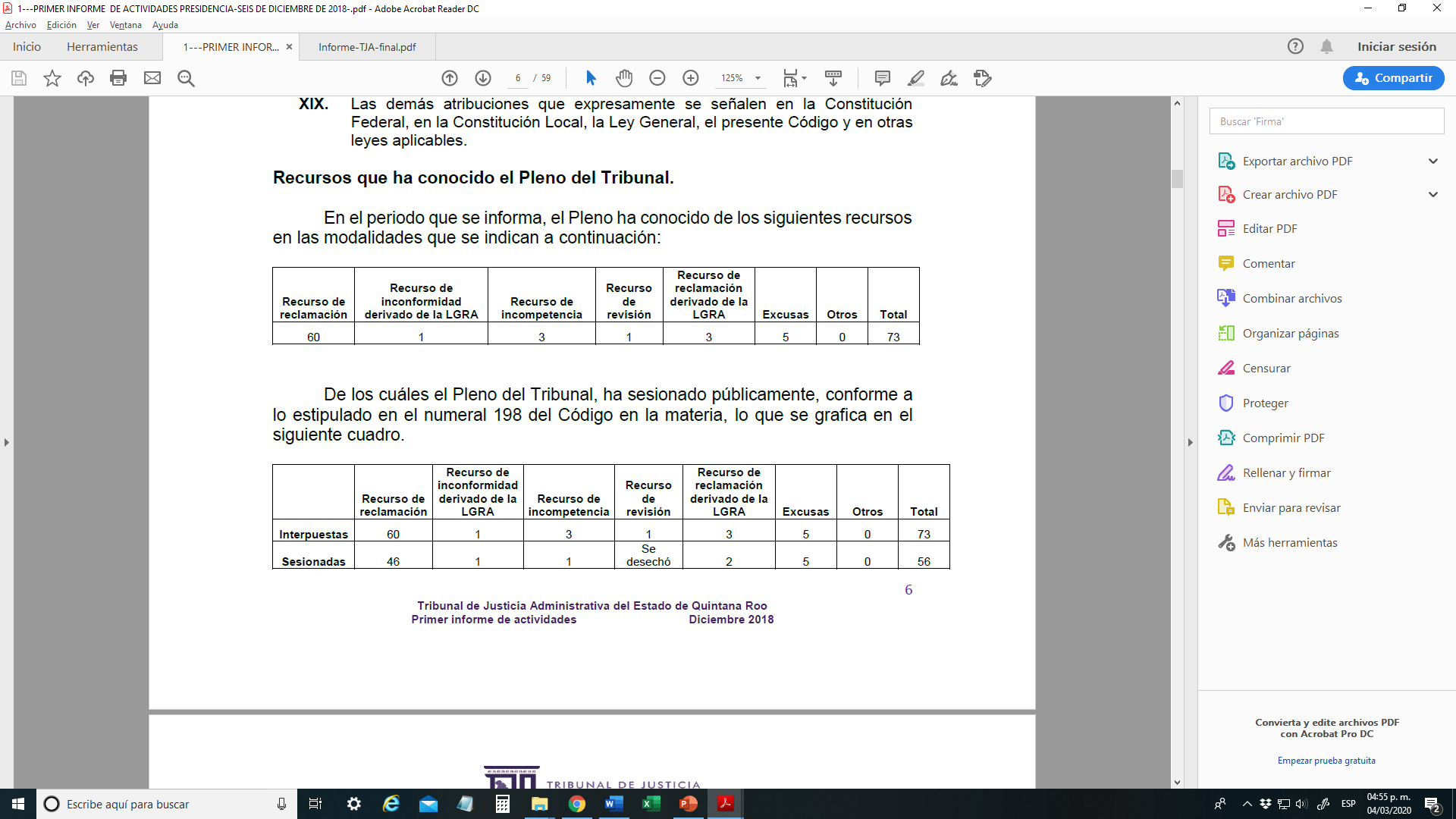 Fuente: primer Informe de Actividades TJAQROO 2018De los cuáles el Pleno del Tribunal, sesiono públicamente, conforme a lo estipulado en el numeral 198 del Código en la materia, lo que se grafica en el siguiente cuadro.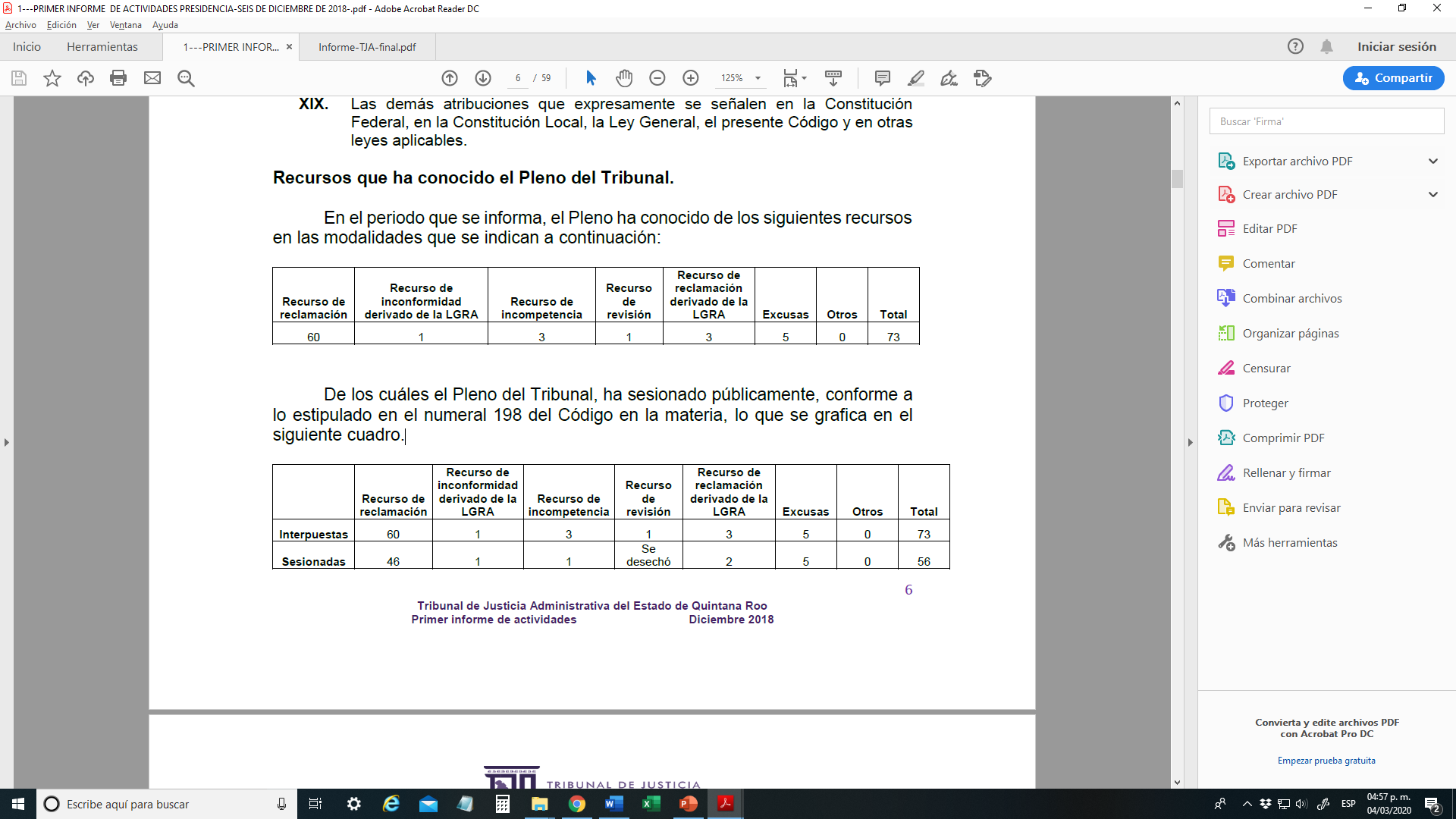 Fuente: primer Informe de Actividades TJAQROO 2018Lo cual demuestra una eficiencia del 76.71% relativo al total de asuntos que han ingresado para que conozca el Pleno del Tribunal de Justicia Administrativa del Estado de Quintana Roo; siendo los recursos más interpuestos el de reclamación (46) y los derivados de la Ley General de Responsabilidades Administrativas (2) (LGRA); tal y como se indica a continuación.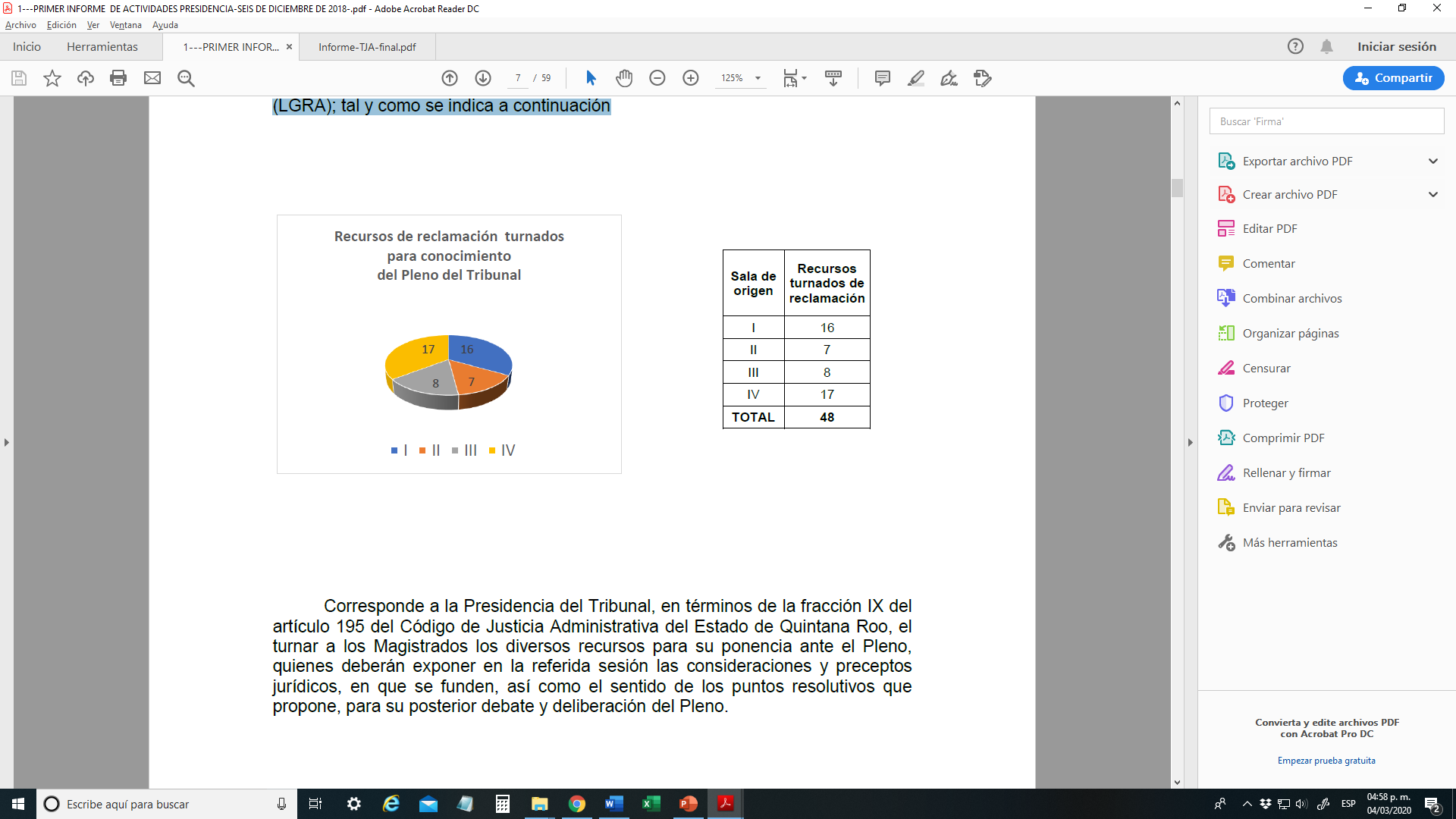 Fuente: primer Informe de Actividades TJAQROO 2018A continuación, se expone forma en la que se distribuyeron los 48 recursos de reclamación entre los titulares de las 4 Salas Unitarias y la Presidencia del referido Tribunal.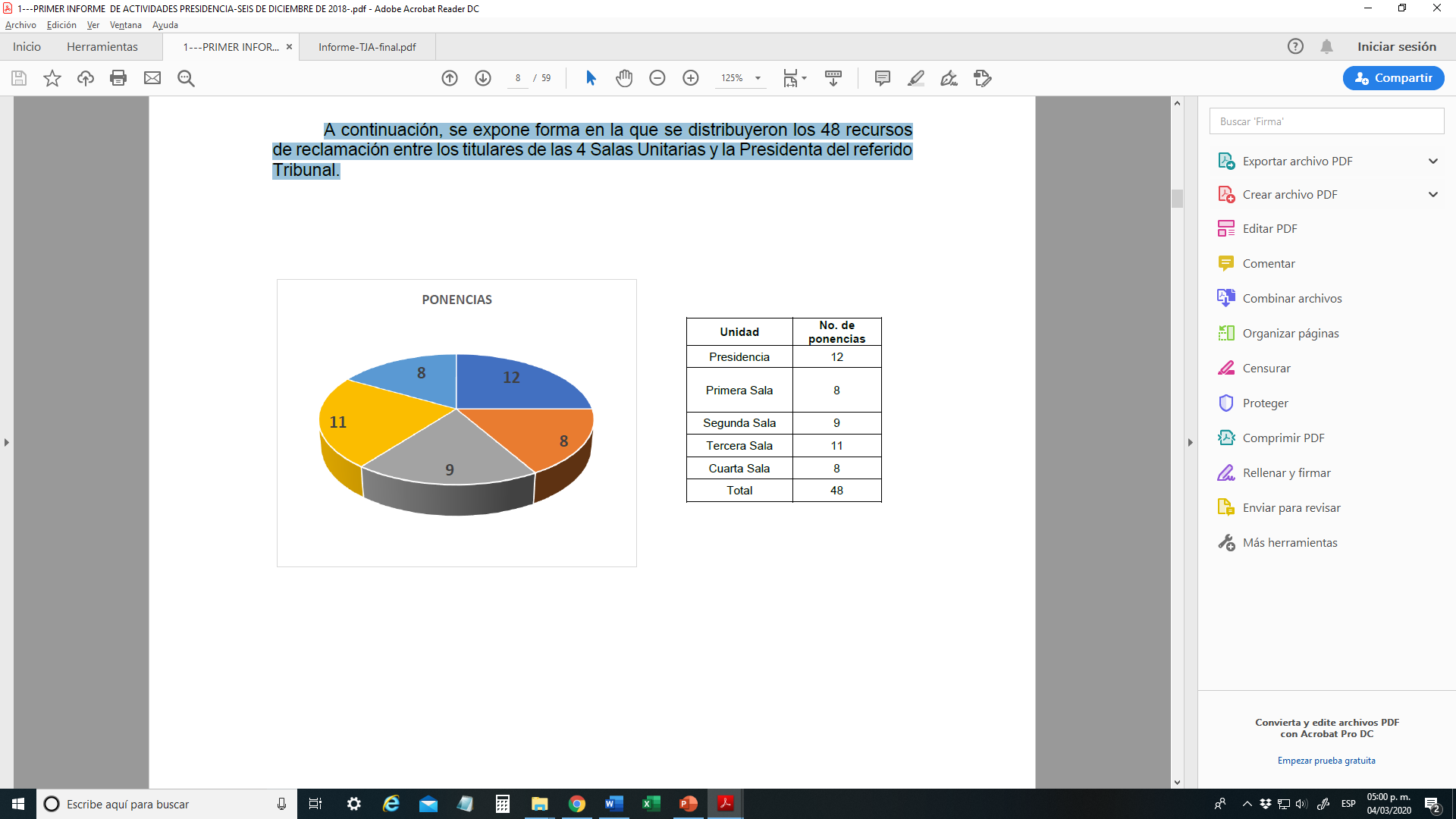 Fuente: primer Informe de Actividades TJAQROO 2018Una vez que el recurso ha sido sustanciado, las Salas Unitarias y/o la Presidencia, a las que por turno les asignaron los asuntos para efectos de sus respectivas ponencias, la Presidenta instruye para que sea generada la convocatoria en la que se enlistan los asuntos de reclamación que serán analizados, debatidos y en su caso aprobados por los cinco integrantes del Pleno, y de conformidad a lo establecido en el artículo 159 del Código de Justicia Administrativa del Estado de Quintana Roo, el sentido de las resoluciones puede ser para confirmar, revocar, modificar o sobreseer las pretensiones de los justiciables.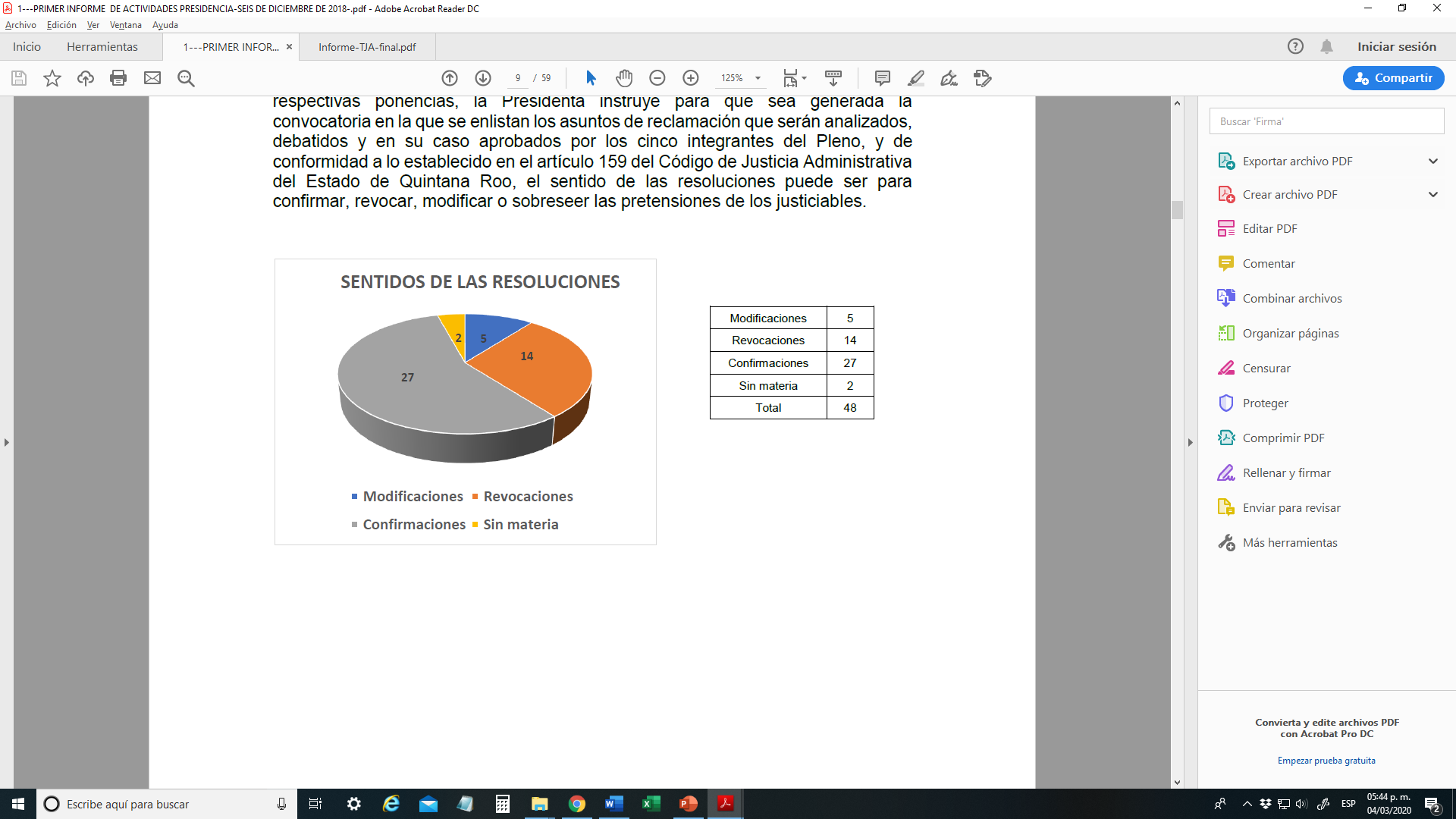 Fuente: primer Informe de Actividades TJAQROO 2018Por otra parte, durante la substanciación de los recursos de reclamación, la Presidencia del Tribunal, con base en lo dispuesto en la fracción XIII del artículo 195 del Código de Justicia Administrativa del Estado de Quintana Roo, mediante el cual se establece la obligación de dictar los acuerdos y providencias de trámite necesarios, dictó 380 acuerdos de trámite.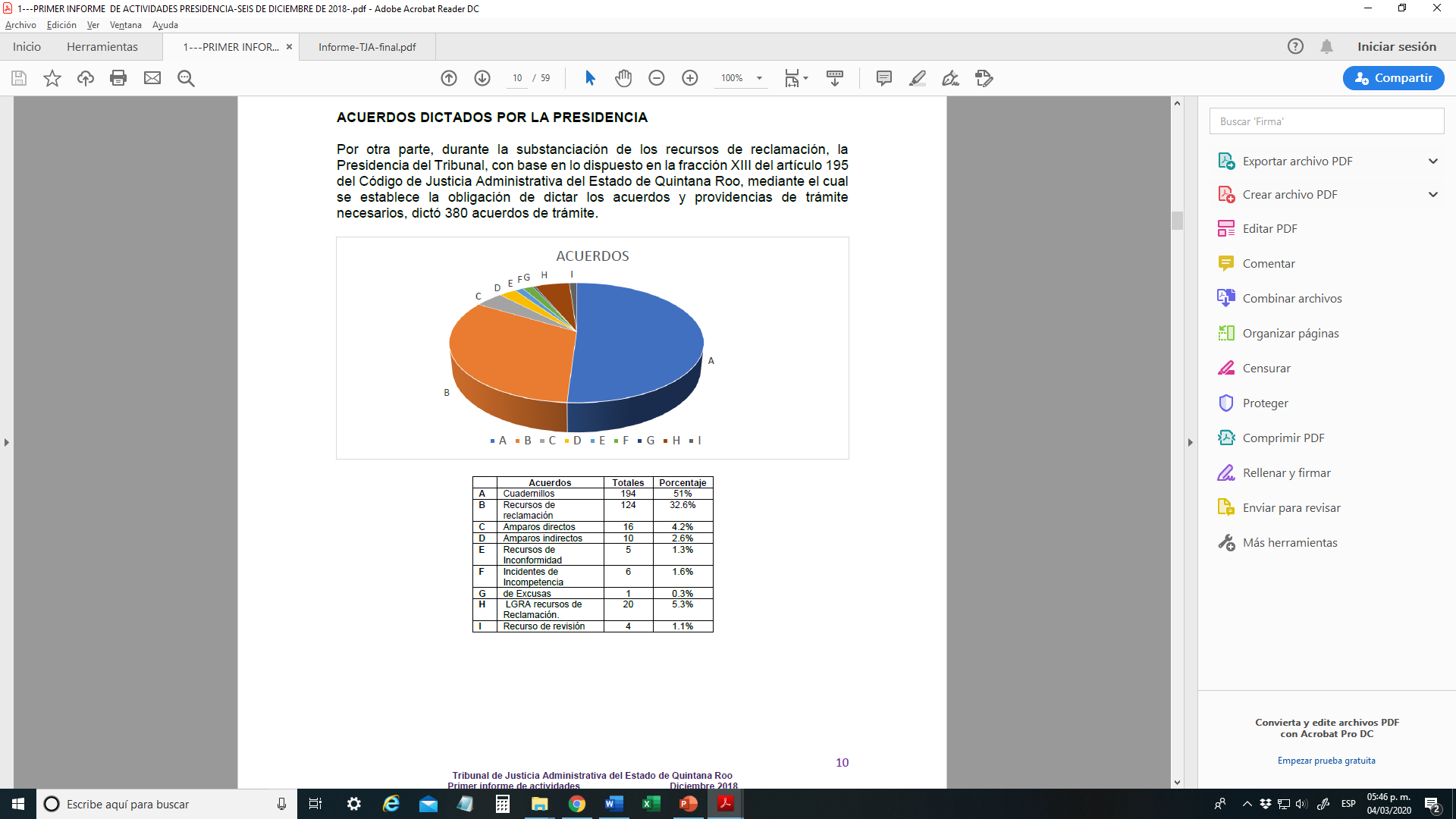 Fuente: primer Informe de Actividades TJAQROO 2018Llevar a cabo las diligencias de notificación y demás diligencias actuariales del Pleno del Tribunal de Justicia Administrativa del Estado de Quintana Roo, se cuenta con un área de actuaría dependiente de la Secretaría General de Acuerdos, de conformidad a lo dispuesto en los artículos 219 y 221 del Código de Justicia Administrativa del Estado de Quintana Roo, mediante el cual se establece la obligación de notificar en tiempo y forma las resoluciones recaídas en los expedientes. Durante el Ejercicio Fiscal 2018, se advierte que la mayor incidencia de notificaciones recayó en los cuadernillos de trámite.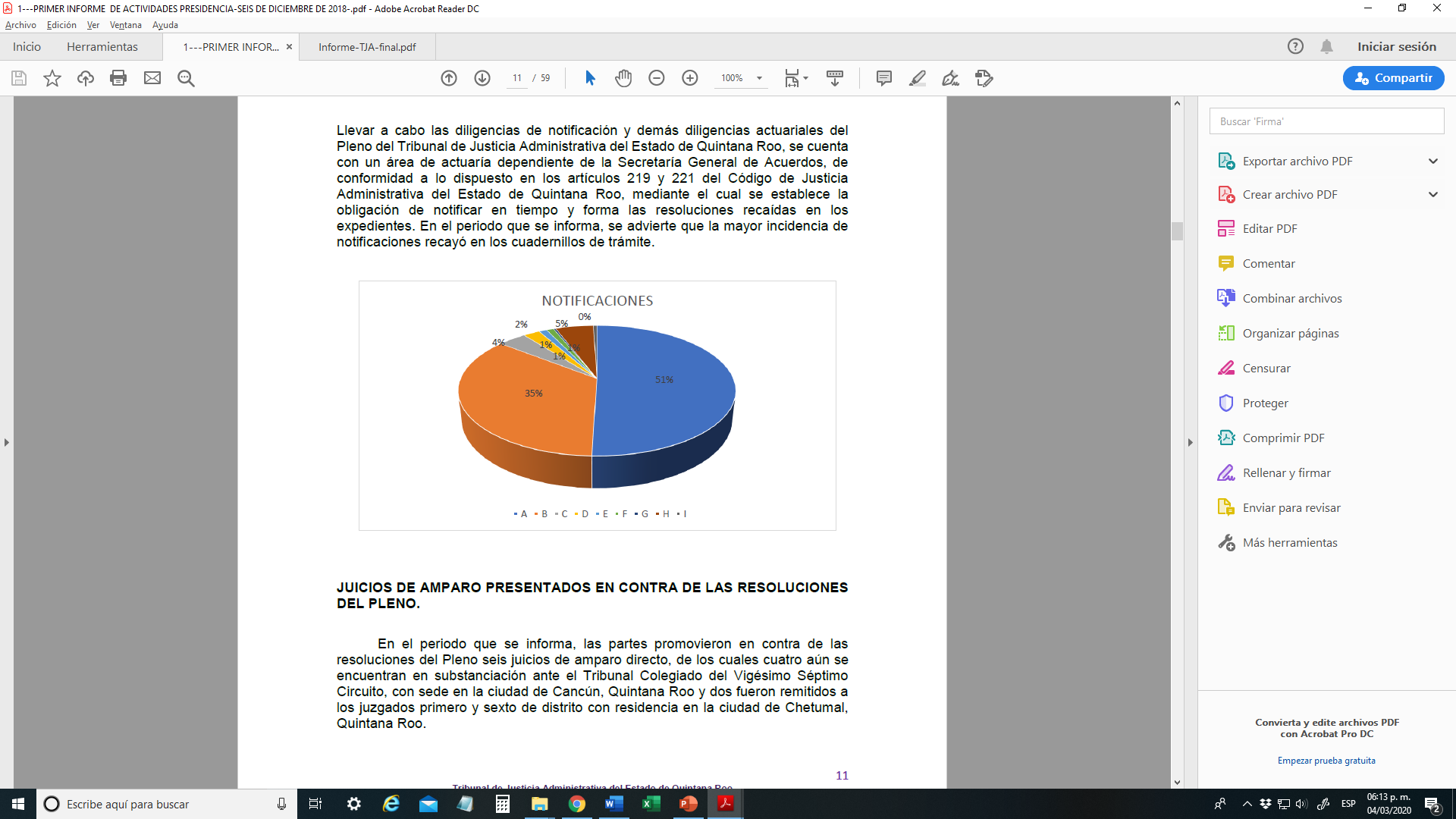 Fuente: primer Informe de Actividades TJAQROO 2018En el periodo que se informa, las partes promovieron en contra de las resoluciones del Pleno seis juicios de amparo directo, de los cuales cuatro aún se encuentran en substanciación ante el Tribunal Colegiado del Vigésimo Séptimo Circuito, con sede en la ciudad de Cancún, Quintana Roo y dos fueron remitidos a los juzgados primero y sexto de distrito con residencia en la ciudad de Chetumal, Quintana Roo.En el periodo de enero a noviembre del año 2018 se recibieron en total 419 demandas, de las cuales se han emitido 34 sentencias definitivas, En total, en el periodo que se informa se han radicado 419 demandas, siendo la Sala Unitaria que ha recibido mayor cantidad de demandas la Primera, con un total de 117.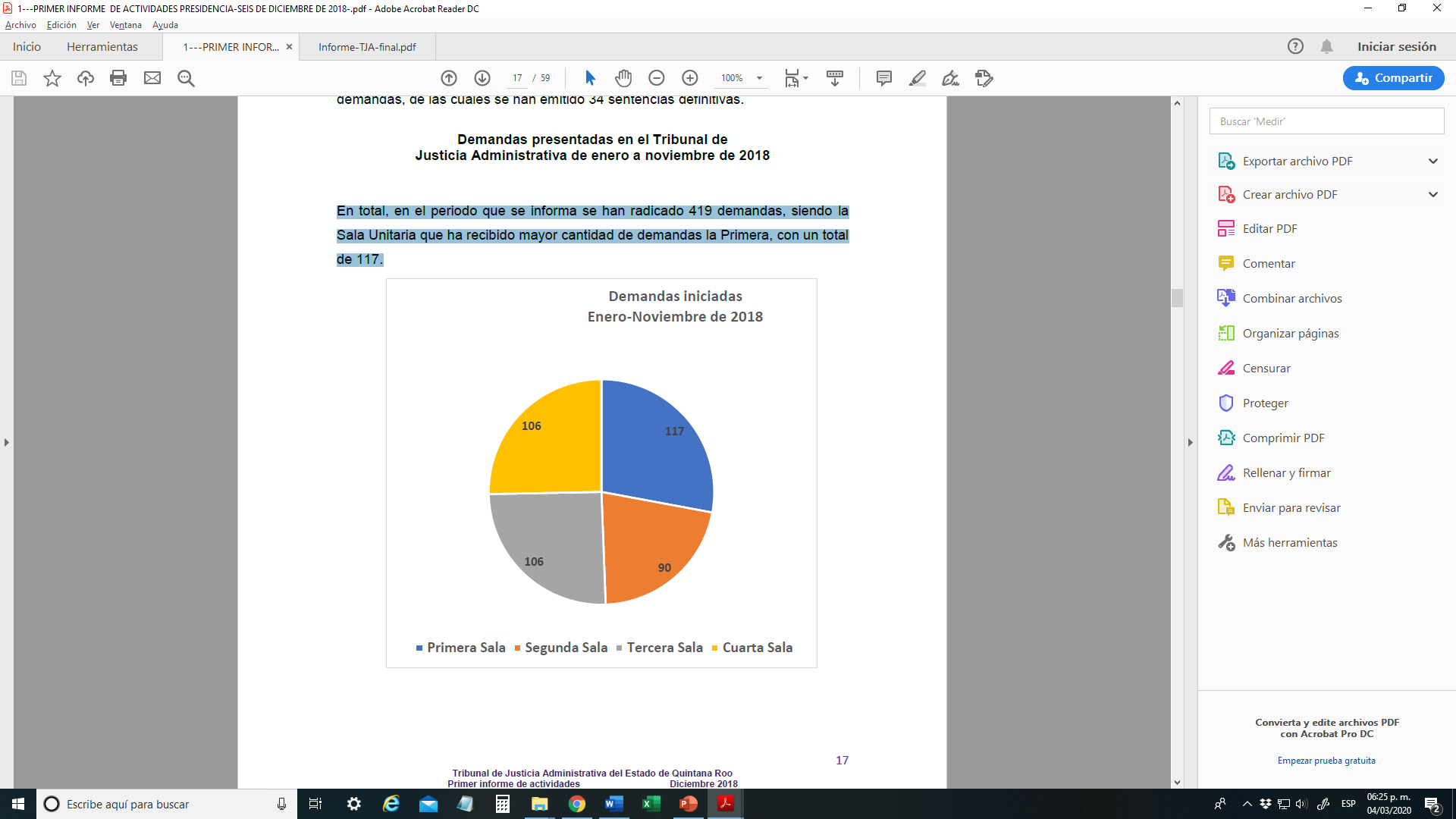 Fuente: primer Informe de Actividades TJAQROO 2018Podemos concluir que el Tribunal de Justicia Administrativa del Estado de Quintana Roo, a pesar de ser de reciente creación, se ha posicionado ante la ciudadanía, como una opción real para combatir los actos unilaterales de las autoridades que resultan ser contrarias al principio de legalidad; por lo que la creación del Tribunal ha sido acertada y con ello se destaca que los quintanarroenses conocen cuáles son los derechos que por Ley les asisten y que existe una instancia para tales fines.En este apartado, se abordará solo lo que concierne a la parte demandada, específicamente cuando está es la autoridad, la cual puede pertenecer al ámbito estatal o municipal.En ese sentido, de la estadística obtenida mediante las cuatro Salas Unitarias de este órgano garante, se aprecia que son las autoridades municipales las que más demandas tienen en su contra, al registrar 216 mientras que las autoridades del ámbito estatal tienen en su contra 176 demandas, tal y cómo se observa en la siguiente gráfica: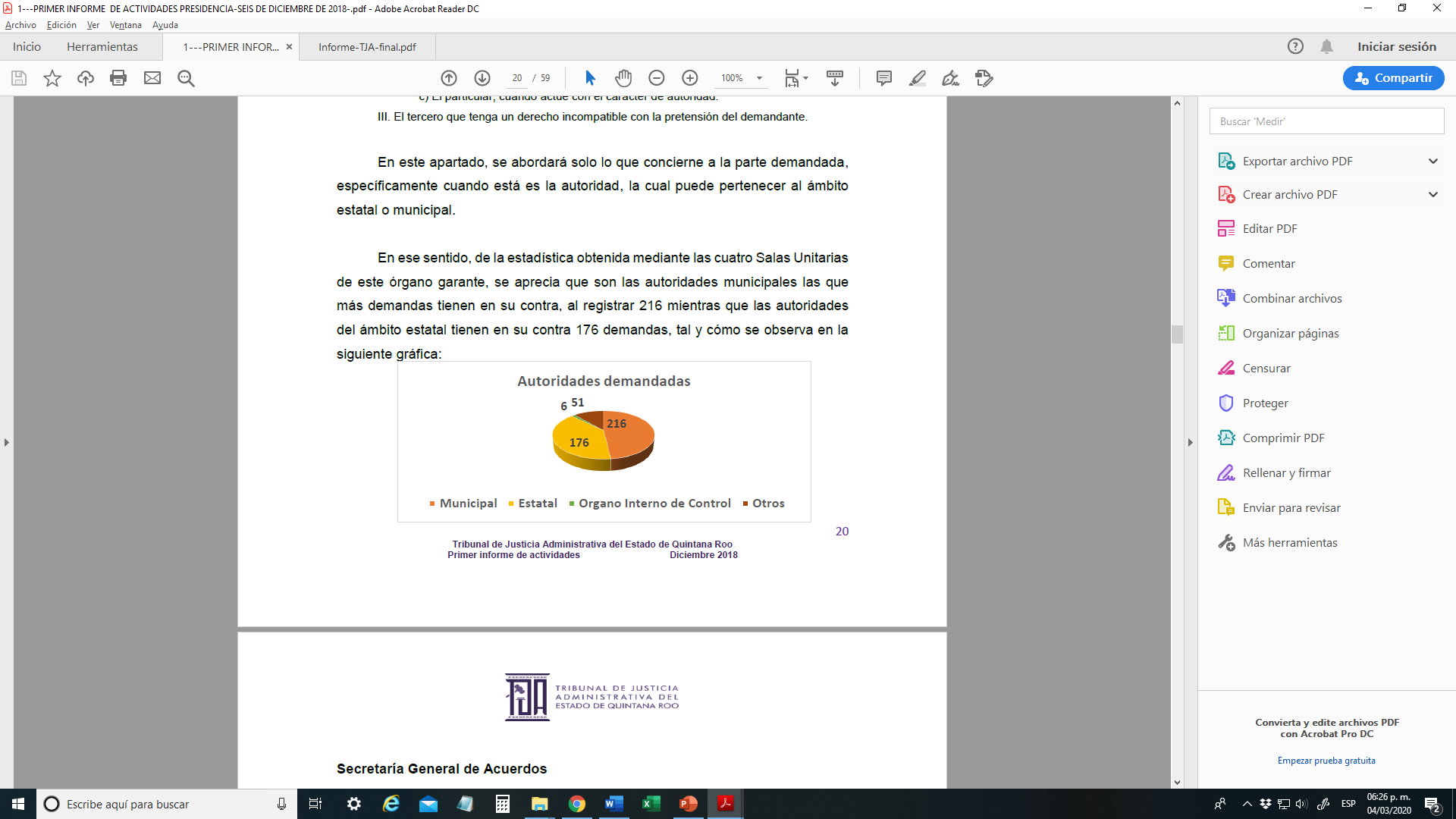 Fuente: primer Informe de Actividades TJAQROO 2018En lo que respecta al Ejercicio Fiscal 2019 identificamos a noviembre como el mes que se resolvieron la mayor cantidad de recursos, ya que tanto la Secretaría de la Contraloría del Estado como las Salas Unitarias, remitieron una mayor cantidad de expedientes para ser analizados por el Pleno con relación a los meses anteriores tal y como se aprecia en la siguiente gráfica:De manera comparativa, por lo que respecta al año 2018 se llevaron a cabo diez sesiones jurisdiccionales, resolviéndose un total de setenta recursos en el año. 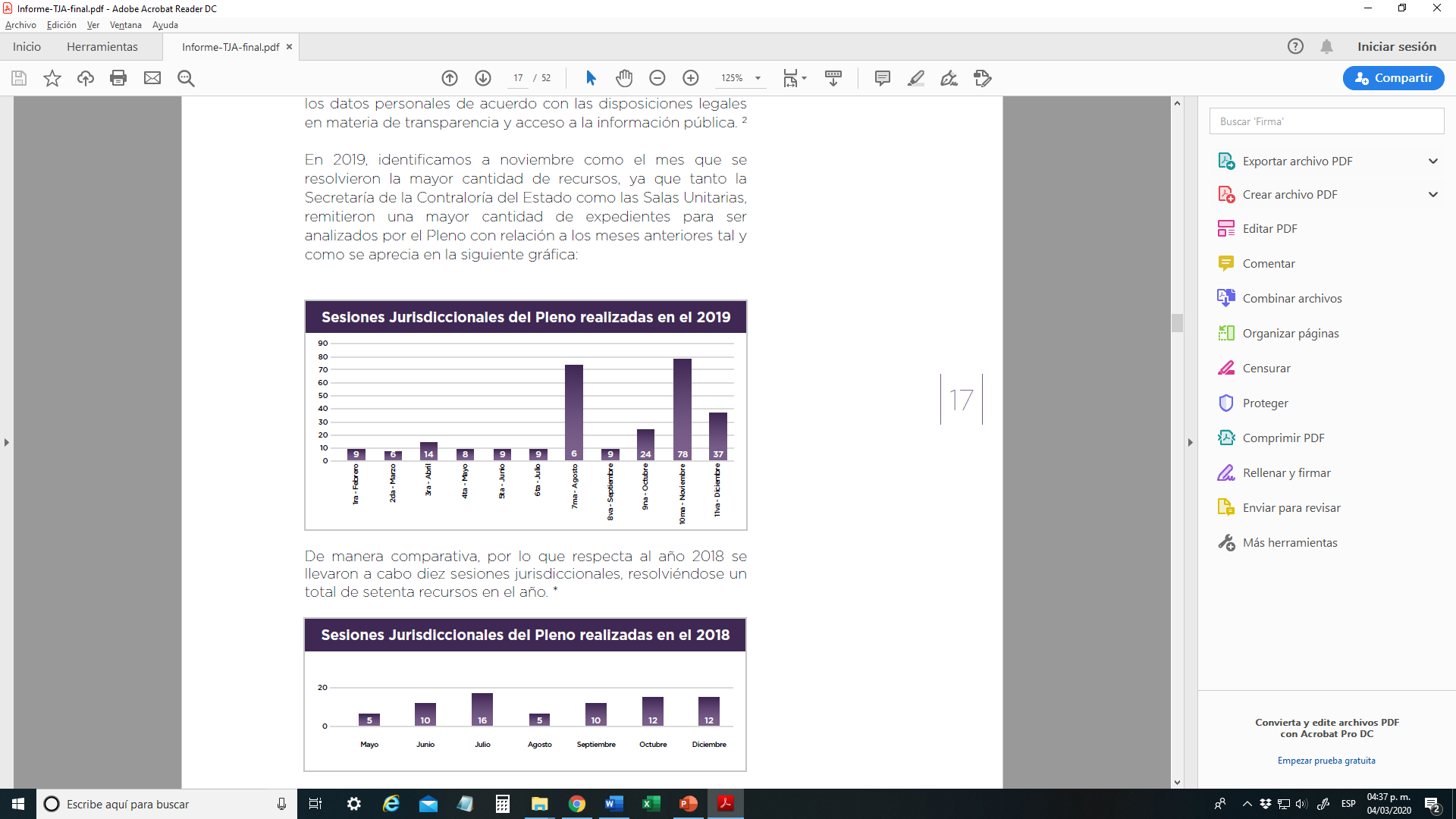 Fuente: Informe de Actividades TJAQROO 2019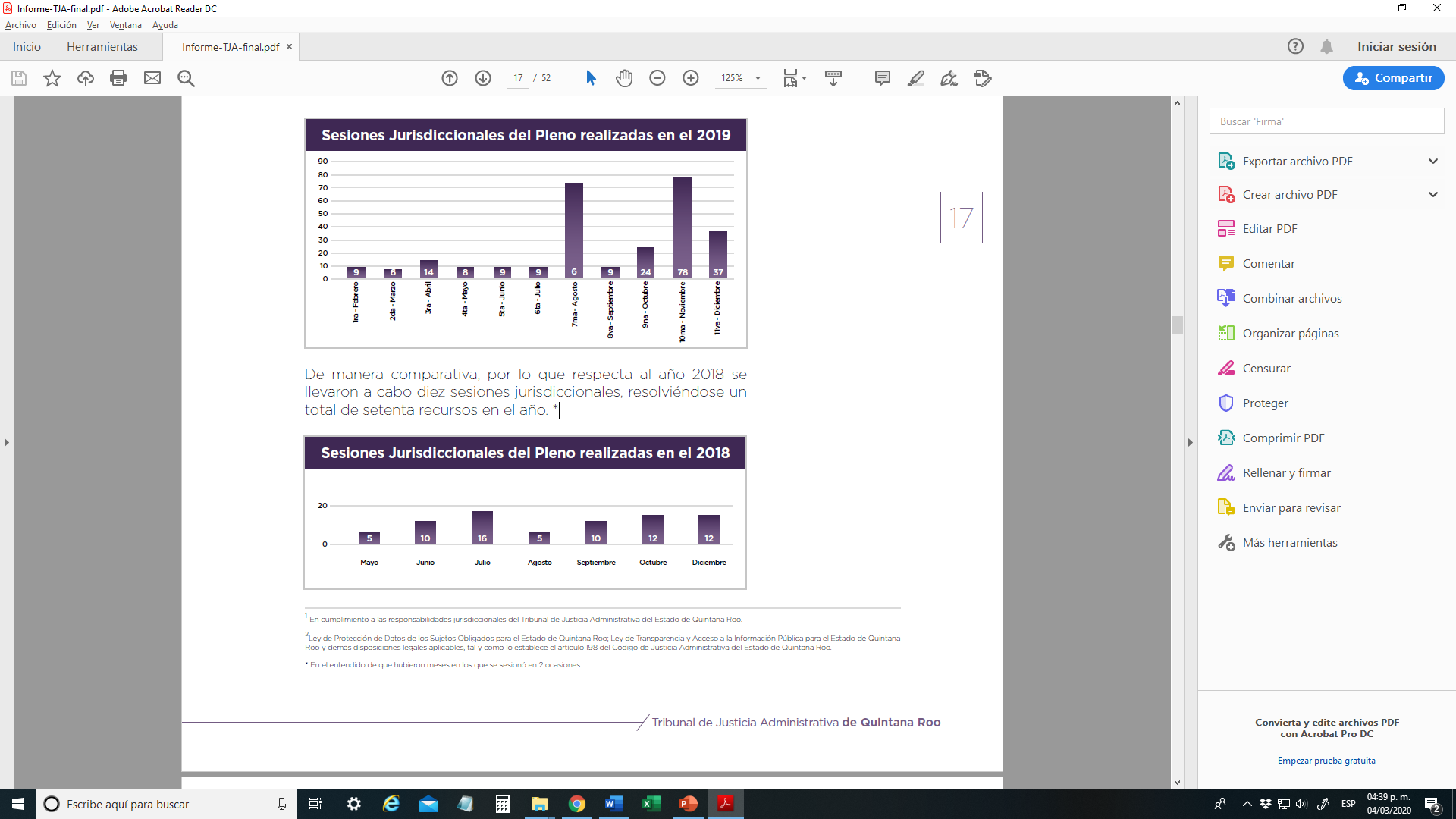 Fuente: Informe de Actividades TJAQROO 2019Cabe aclarar que el único caso en donde la sesión deberá de ser privada es cuando se presuma la comisión de un delito. En la fecha en que se informa, únicamente ha acontecido esto en un recurso de reclamación derivado de la Ley General de Responsabilidades Administrativas, sesionado durante la décimo primera sesión jurisdiccional del Pleno. En el período que se informa el Pleno del Tribunal de Justicia Administrativa del Estado recibió un total de doscientos doce recursos en las diversas modalidades prevista en la Ley, de los cuales a la fecha ha resuelto doscientos nueve recursos, lo que refleja que un noventa y nueve por ciento de los asuntos que han ingresado para que conozca el Pleno han sido resueltos; siendo los de Reclamación e Incompetencia los que representan la mayor incidencia.En comparación con el número de asuntos que se resolvieron en el año 2018, se advierte un incremento del 154% tal y como se indica a continuación:Fuente: Informe de Actividades TJAQROO 2019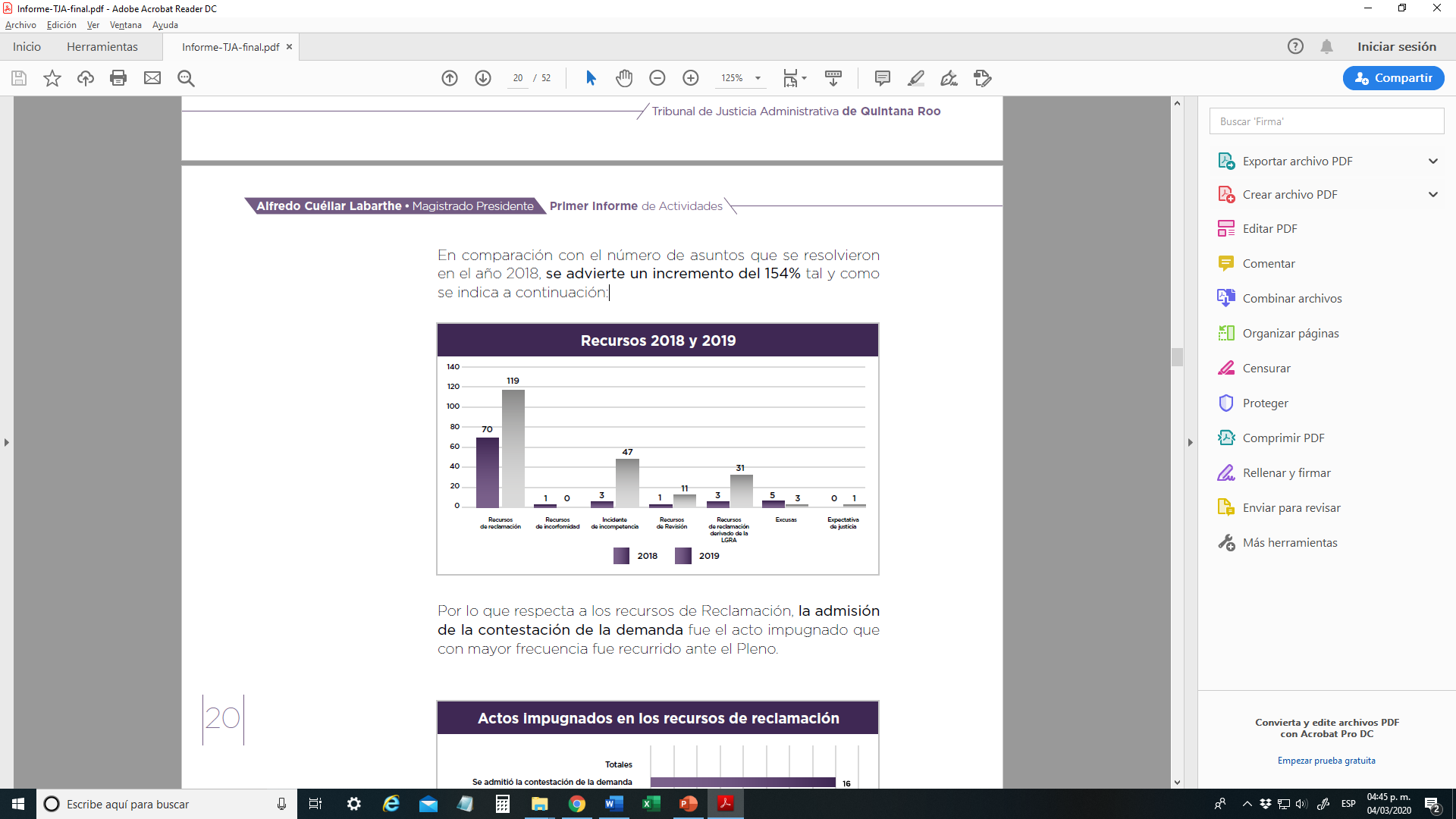 Por lo que respecta a los recursos de Reclamación, la admisión de la contestación de la demanda fue el acto impugnado que con mayor frecuencia fue recurrido ante el Pleno.Fuente: Informe de Actividades TJAQROO 2019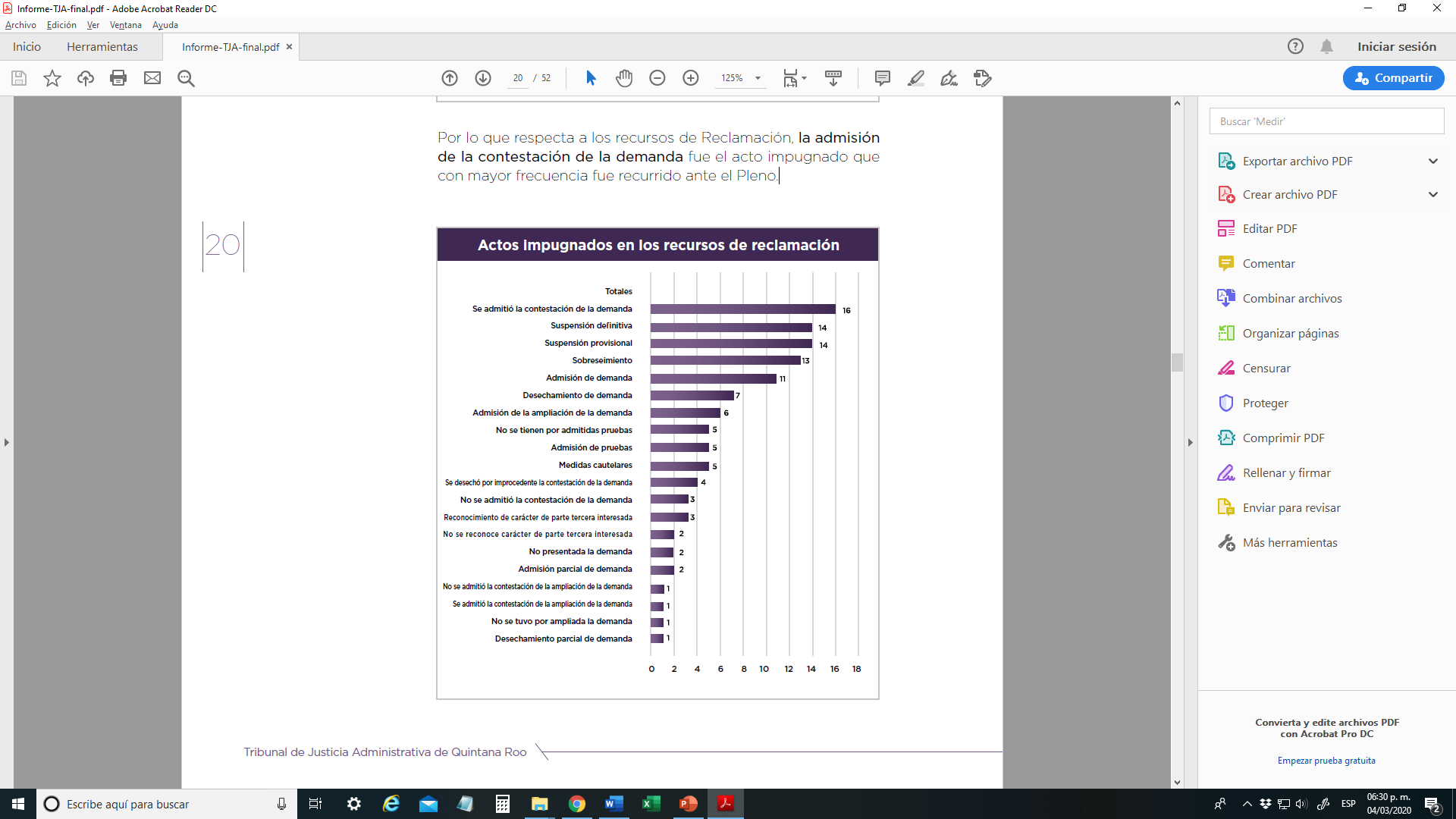 En el periodo que se informa, y en relación con los recursos de Reclamación derivados de la Ley General de Responsabilidades Administrativas, las partes han hecho valer con mayor incidencia la admisión del Informe de Presunta Responsabilidad. 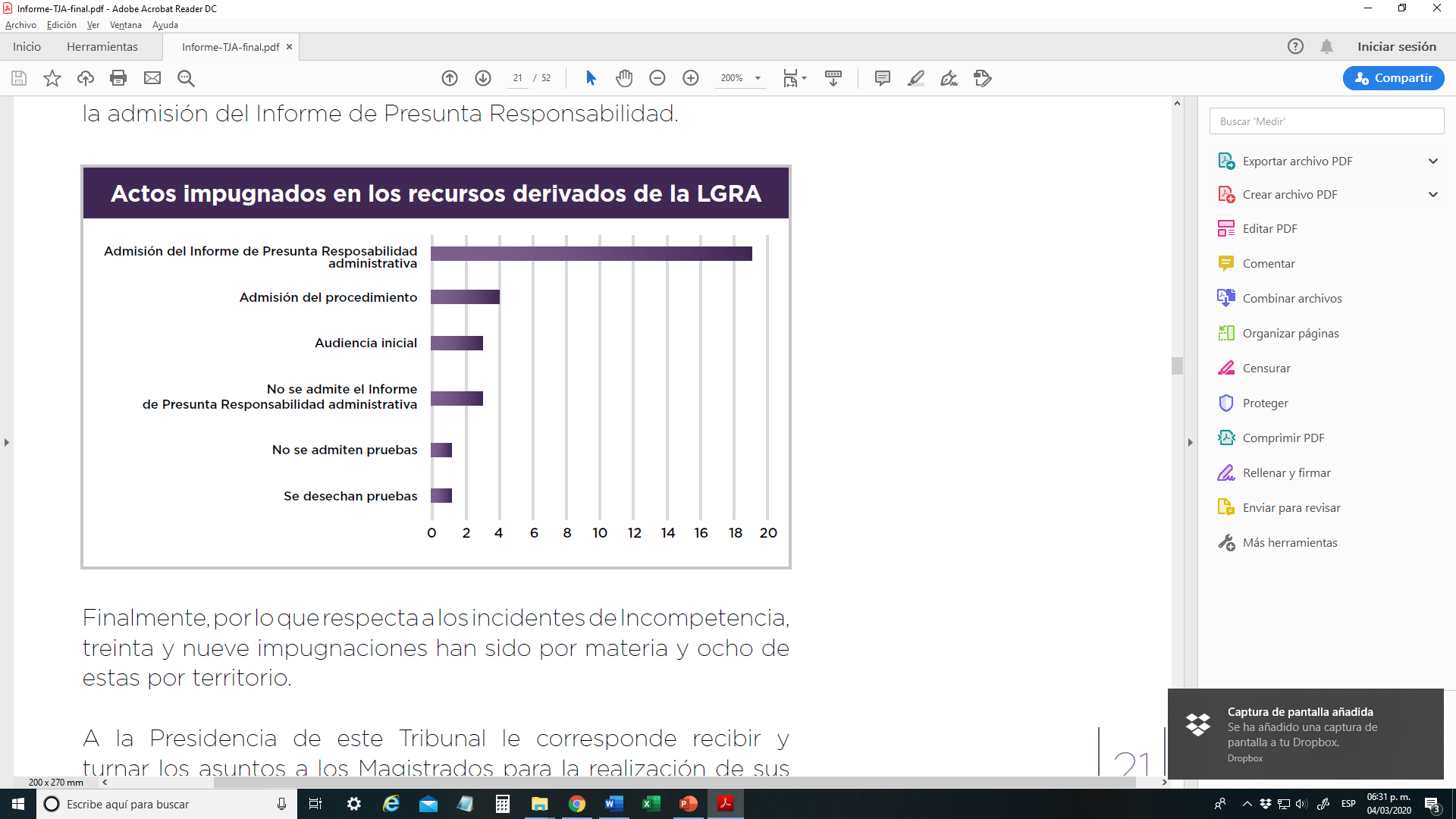 Fuente: Informe de Actividades TJAQROO 2019Finalmente, por lo que respecta a los incidentes de Incompetencia, treinta y nueve impugnaciones han sido por materia y ocho de estas por territorio.A la Presidencia de este Tribunal le corresponde recibir y turnar los asuntos a los Magistrados para la realización de sus proyectos en las respectivas ponencias, esto en cumplimiento a lo dispuesto en el artículo 195, fracción IX del Código de Justicia Administrativa del Estado de Quintana Roo, por lo que en el periodo que se informa, los asuntos que conoció el Pleno son los siguientes: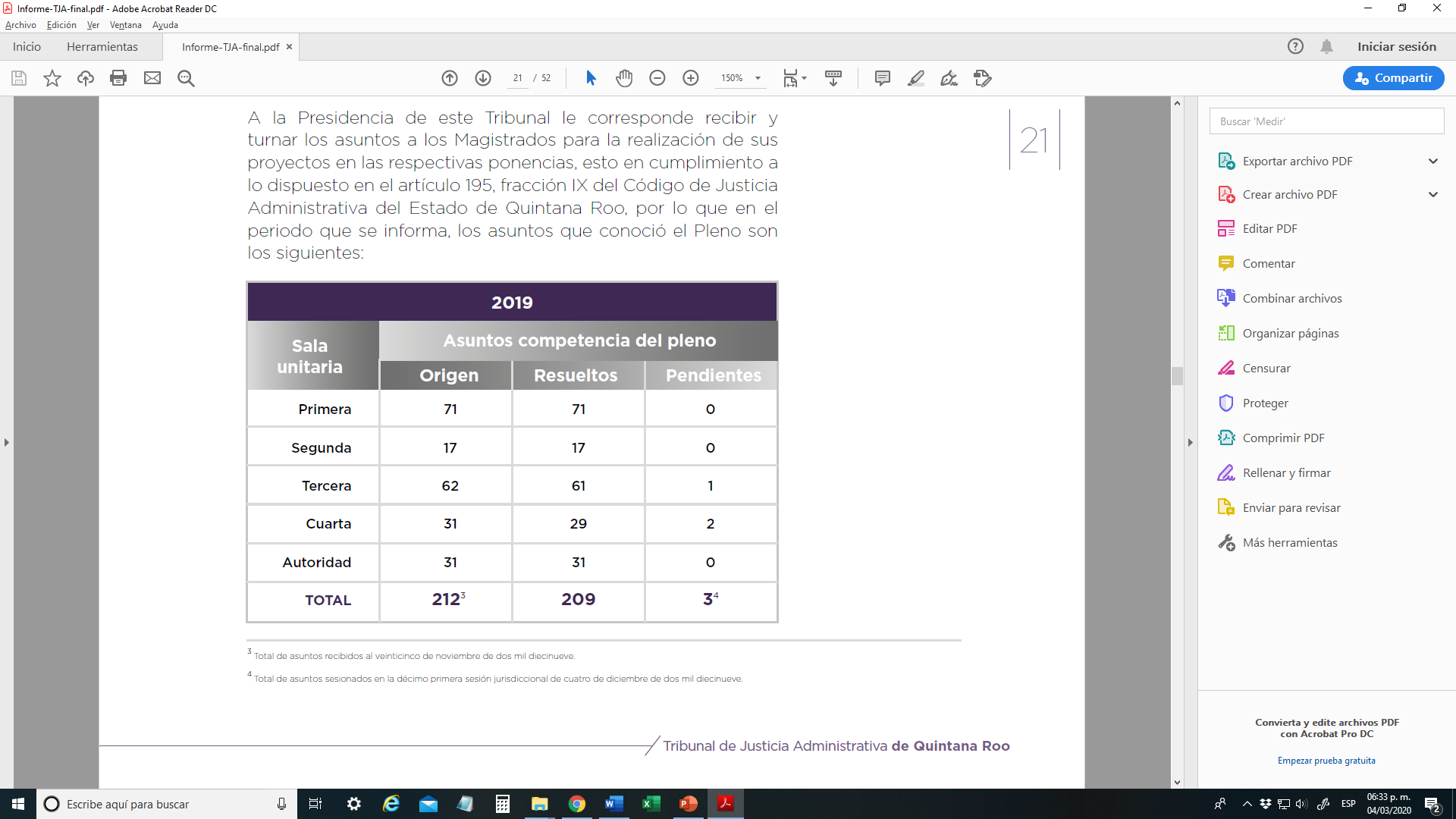 Fuente: Informe de Actividades TJAQROO 2019Como parte de los datos generados dentro de las acciones ejecutadas por este Tribunal, en cuanto a la paridad de género, clasificamos a los usuarios de acuerdo con su sexo, por lo que identificamos que el mayor número de justiciables atendidos son hombres.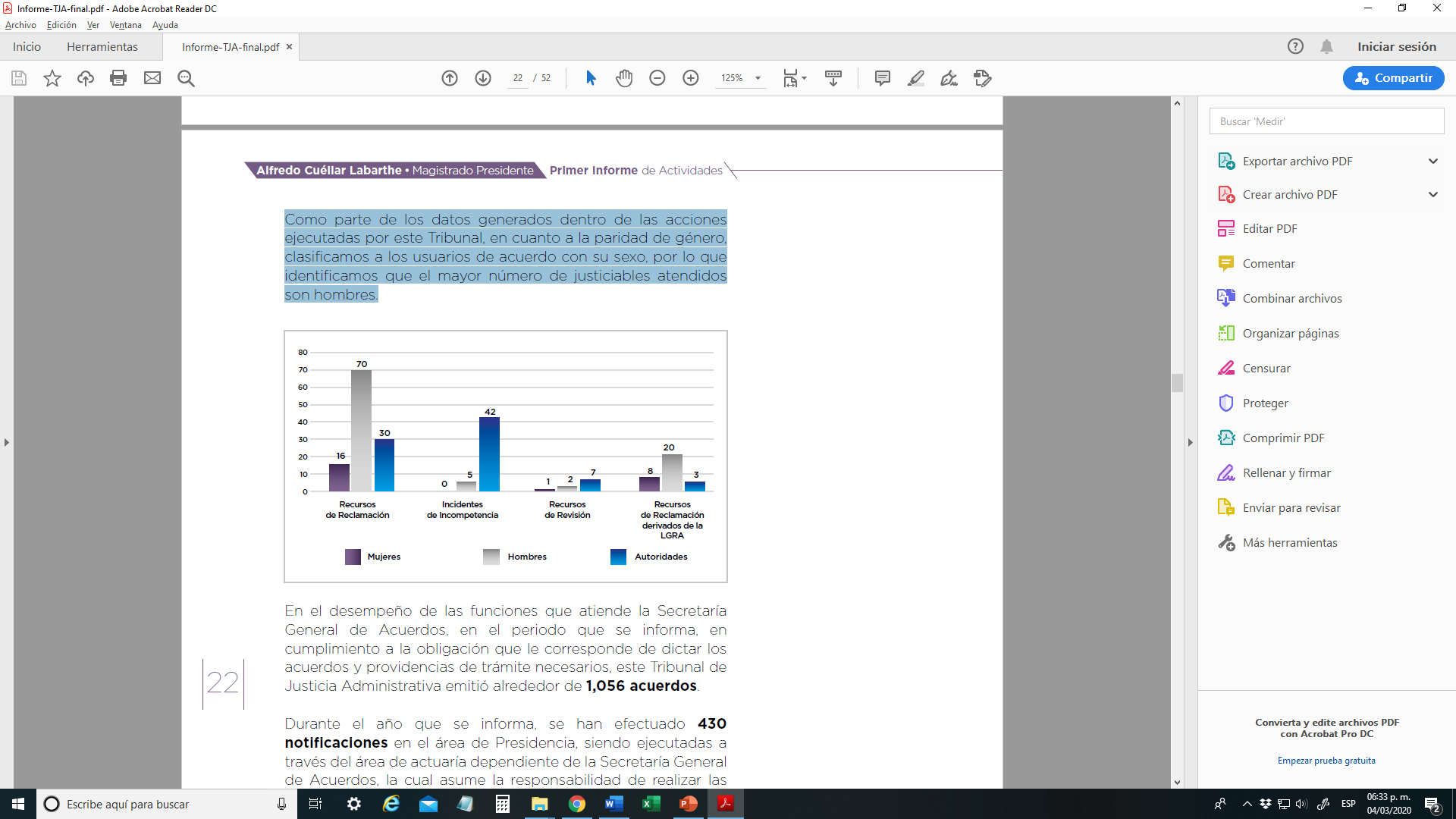 Fuente: Informe de Actividades TJAQROO 2019En el desempeño de las funciones que atiende la Secretaría General de Acuerdos, en el periodo que se informa, en cumplimiento a la obligación que le corresponde de dictar los acuerdos y providencias de trámite necesarios, este Tribunal de Justicia Administrativa emitió alrededor de 1,056 acuerdos.El Tribunal de Justicia Administrativa del Estado de Quintana Roo, a través del personal que integra cada una de las cuatro Salas Unitarias con motivo de las demandas de los particulares en contra de los actos administrativos, resoluciones definitivas y procedimientos emitidos por las autoridades de la administración pública estatal y municipal, de conformidad con lo establecido en el artículo 187 del Código de Justicia Administrativa del Estado de Quintana Roo, genera una estadística jurisdiccional, la cual se indica a continuación de manera desagregada. Las Oficialías de Partes dependen de la Secretaría General de Acuerdos, encargada de la recepción de demandas, recursos, promociones, documentos y correspondencia dirigida al Tribunal, respetando los principios de secrecía propios de las labores que le son encomendadas. Las Oficialías reciben documentos, identifican e integran expedientes, llevan registros y controles de la documentación que reciben y proporcionan tanto a los Magistrados como al personal adscrito la información que se requiere para la debida sustanciación y resolución de los expedientes.La estadística generada a través de los Oficiales de Partes refleja que la Tercera Sala Unitaria es la que recibió la mayor cantidad de promociones, tanto en su modalidad jurisdiccional como administrativa.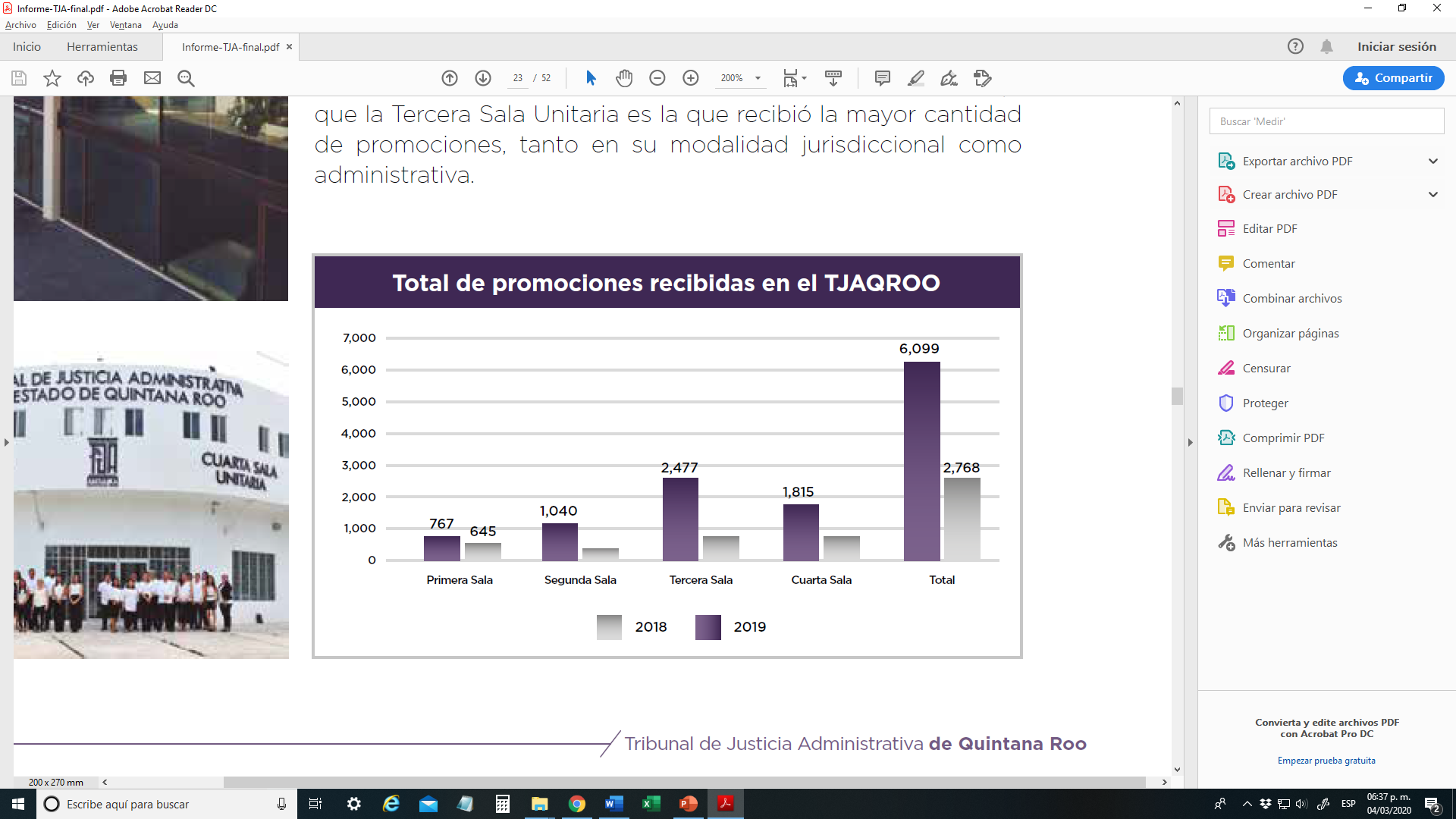 Fuente: Informe de Actividades TJAQROO 2019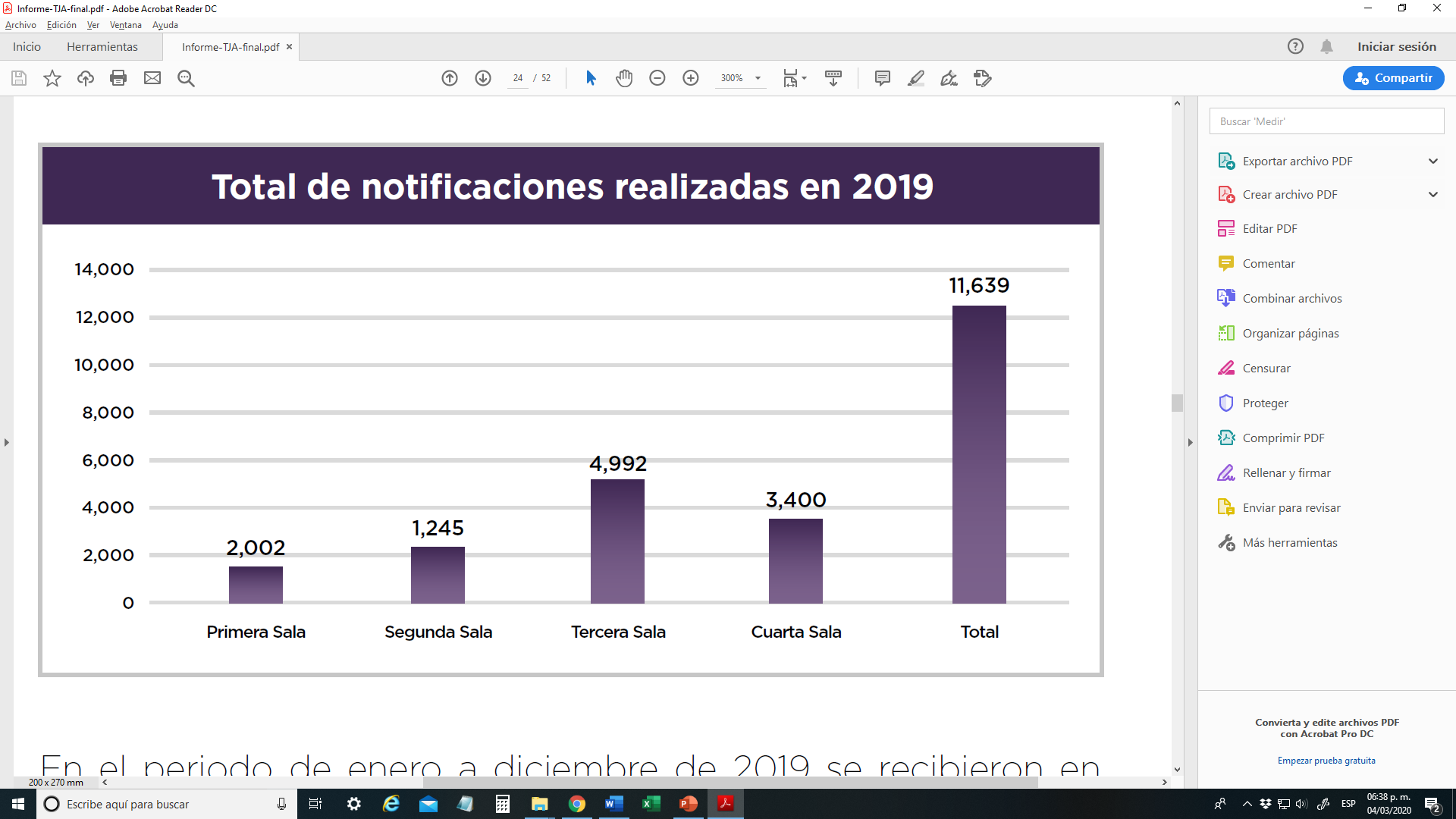 Fuente: Informe de Actividades TJAQROO 2019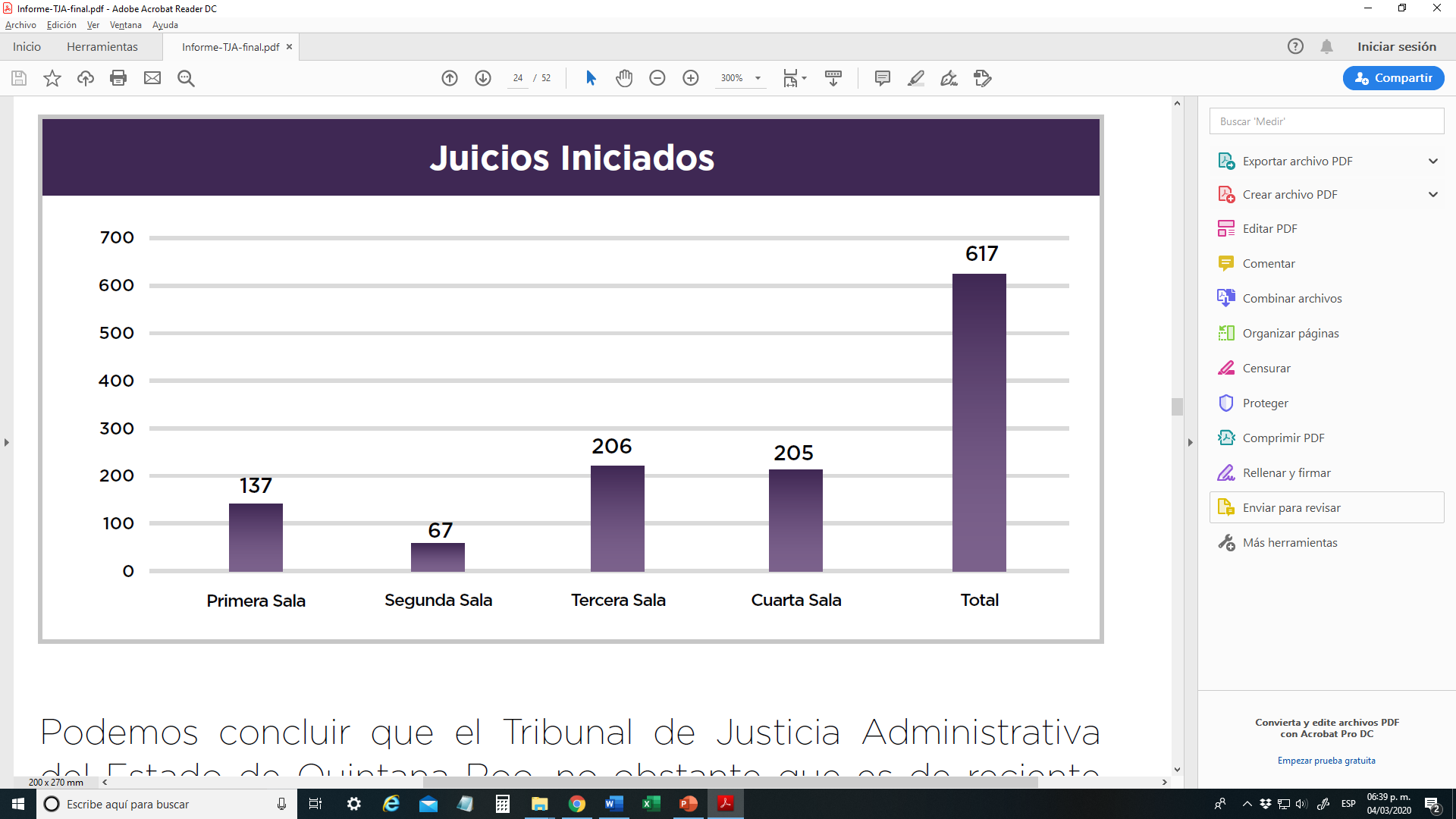 Fuente: Informe de Actividades TJAQROO 2019En el periodo materia de este informe, el Tribunal de Justicia Administrativa del Estado de Quintana Roo ha desechado 64 demandas de las 617 demandas interpuestas, ya que no cumplieron con los requisitos dispuestos en el Código de Justicia Administrativa, lo cual refleja un porcentaje razonable. (cercano al 10% del total).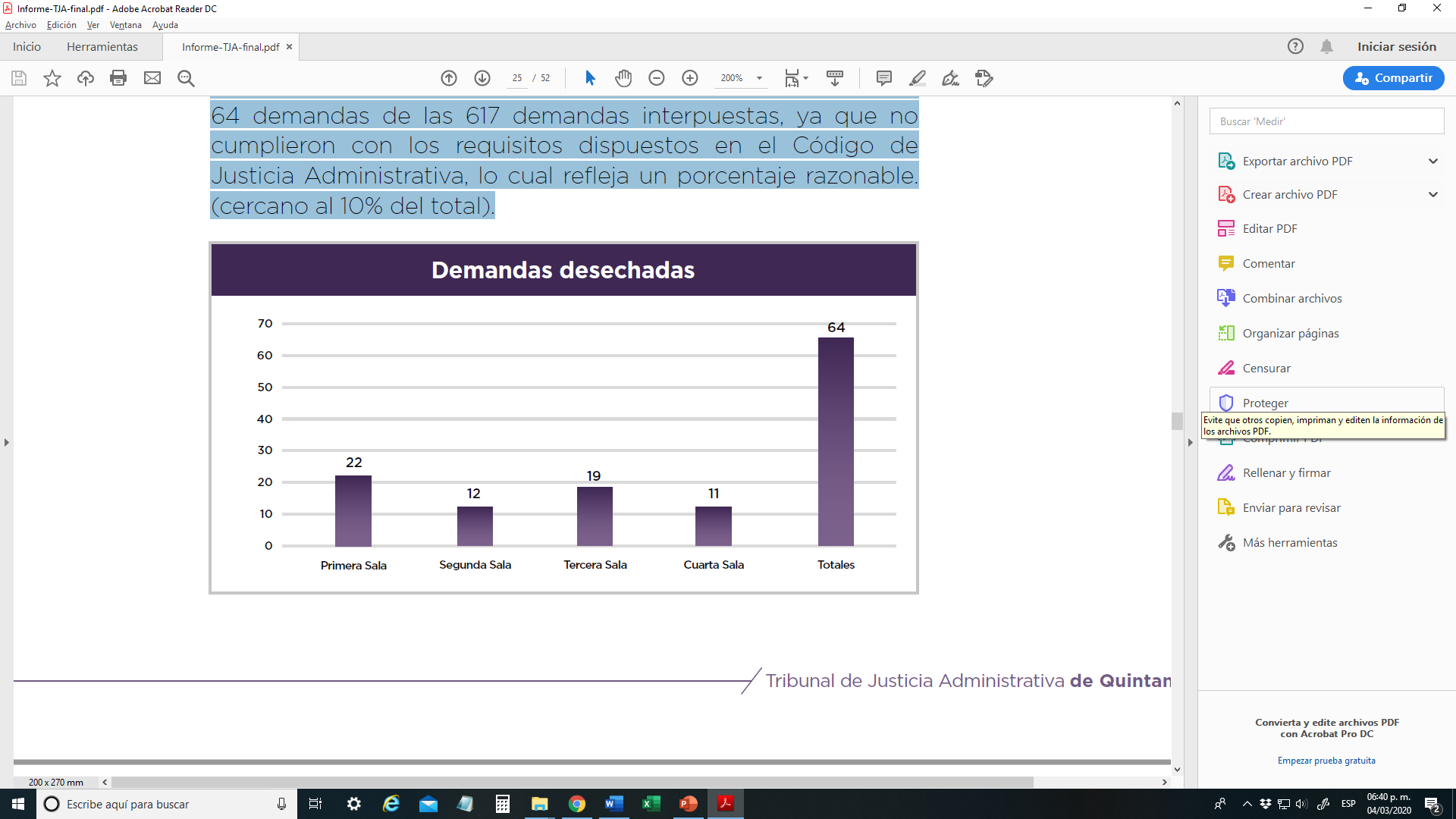 Fuente: Informe de Actividades TJAQROO 2019Conforme a lo dispuesto por el Reglamento Interior de este Tribunal, los juicios que se tramitan deben estar clasificados por materias. Así tenemos: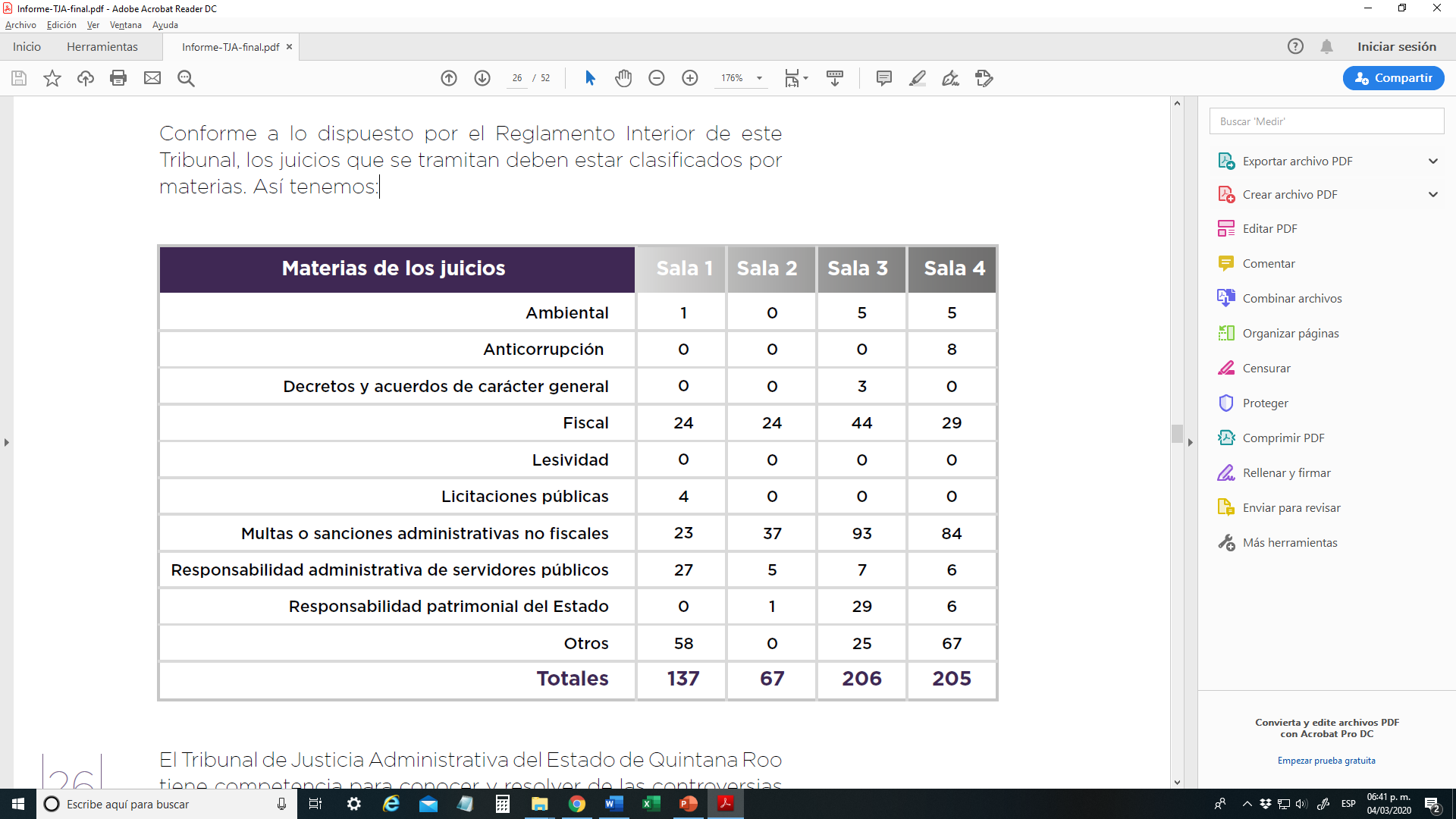 Fuente: Informe de Actividades TJAQROO 2019Con base en lo anterior, se han dictado 429 sentencias por las Salas Unitarias y el Pleno del TJAQROO, siendo este último quien emitió la mayor cantidad.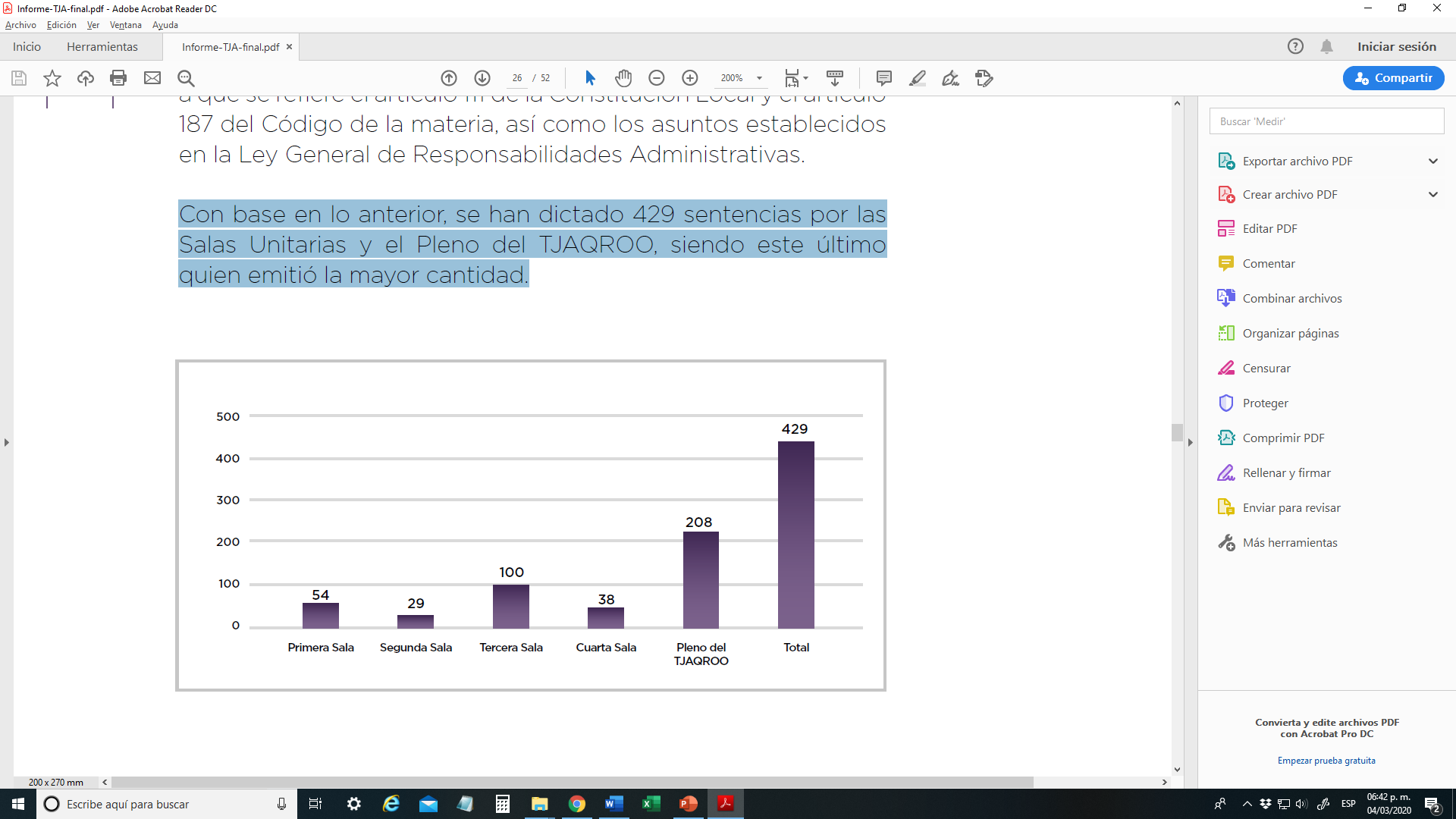 Fuente: Informe de Actividades TJAQROO 2019Cuadro 1. Resumen de problemas relevantes del sector/temaCONTEXTOVI. CONTEXTOEn el Índice de Desarrollo Democrático de México IDD-MEX 2015, que se mide anualmente en México a partir del año 2010, la Región Sur-Sureste que históricamente ha sido la región con mayor déficit estructural del país, presenta una gran variedad de situaciones: Yucatán (1º en el ranking nacional) vuelve a liderar el desarrollo democrático del país, como lo había hecho en los dos años anteriores; en el otro extremo del ranking se ubica Guerrero (32º) que también repite el último lugar del año anterior, en situación de mínimo desarrollo democrático; en tanto que Campeche (9º), Tabasco (16º) y Chiapas (18º) presentan desarrollo medio. Veracruz (27º) y Oaxaca (30º) disminuyen su puntuación y caen al nivel de bajo desarrollo.La media nacional corresponde a 5,630 puntos, Quintana Roo se ubica en el 26°lugar con 4,294 puntos, por debajo de la media nacional, a nivel regional se ubica en el 5° lugar.Las dimensiones estudiadas son: Dimensión I Democracia de los Ciudadanos, Dimensión II Democracia de las Instituciones, Dimensión III Democracia Social y Dimensión IV Democracia Económica, en ellas dichos estados presentan particularidades las siguientes:Alto Desarrollo Democrático – ADDYucatán, con 10,000 puntos, se ubica en el primer lugar del ranking por tercera vez en los cinco años de medición del IDD-MEX, y presenta un buen comportamiento, relativamente homogéneo, excepto en la dimensión económica, donde produce un descenso importante con respecto al año anterior. Ocupa el primer lugar en derechos y libertades y en democracia de las instituciones, el 4º en desarrollo humano y social, y por último, en la dimensión que evalúa el desempeño económico de la entidad presenta un mal desempeño, alcanzando el lugar 25°, perdiendo 11 lugares respecto del año anterior.Desarrollo Democrático Medio – DDMCampeche, con 6,942 puntos, ocupa el noveno lugar del ranking de las entidades federativas, descendiendo dos posiciones respecto del año anterior, por retrocesos en dos dimensiones, fundamentalmente en la democracia social, donde alcanza el 19° lugar; y más levemente en la democracia de las instituciones, que tiene como consecuencia el retroceso de tres lugares en el ordenamiento nacional (22°). En la dimensión democracia de los ciudadanos ocupa el 5° puesto, subiendo 13 lugares, y en democracia económica cae al 2° lugar, perdiendo el liderazgo que presentaba el año anterior en esta dimensión.Tabasco, con 5,291 puntos, mejora su posición en el ranking nacional y alcanza el 16° lugar, escalando tres posiciones, producto de mejorar su puntuación final, que pasa de 4,674 puntos en 2014 a 5,291 puntos en 2015. Se registran leves incrementos en todas las dimensiones. En la dimensión democracia de los ciudadanos se mantiene en la tercera posición, entre los estados con alto desarrollo democrático; mientras que en la democracia de las instituciones a pesar de que obtiene un resultado similar al 2014, pierde varias posiciones ubicándose en el 20° lugar, cayendo siete puestos. En la dimensión de la democracia social, a pesar de presentar un leve incremento en su puntuación, no le alcanza para salir del último lugar de la tabla. Por último, en democracia económica logra superar levemente el promedio nacional y sube 6 puestos hasta el 15° lugar.Chiapas, con 5,164 puntos, presenta un incremento importante en la puntuación general recibida en el IDD-MEX 2015, que le permite mejorar su ubicación en el ranking nacional del desarrollo democrático, colocándose en el puesto 18º, lo que implica una mejora de 7 posiciones, como consecuencia de ascensos en las puntuaciones en las cuatro dimensiones. Este incremento coloca a Chiapas cerca de alcanzar el promedio nacional. Las ubicaciones logradas en las cuatro dimensiones son: en la democracia de los ciudadanos, 8°, calificando como un estado de desarrollo democrático alto; en democracia de las instituciones, 23°, calificando como una entidad de mínimo desarrollo democrático; en democracia social, 26°, perdiendo tres lugares con respecto al año anterior, pese a mejorar el puntaje y en democracia económica, alcanza el puesto número 24, subiendo dos lugares respecto a 2014, aunque está lejos de alcanzar el valor del promedio nacional en esta dimensión.Bajo Desarrollo Democrático – BDDQuintana Roo, con 4,294 puntos, avanza en el ordenamiento nacional hasta el lugar 26° como producto de los incrementos en dos de las cuatro dimensiones. En democracia de los ciudadanos avanza un lugar respecto de 2014 y se ubica en el puesto número 29º, logrando superar por primera vez el piso para integrar el grupo de entidades con calificación de desarrollo medio. En la democracia de las instituciones, mejora su puntaje y se posiciona en el lugar 18º, seis escalones más arriba que el año anterior, con una intensidad de bajo desarrollo, pero logra salir del conjunto de entidades con mínimo desarrollo democrático. Retrocede en su puntaje de democracia social y ocupa el puesto 20º, cayendo 7 lugares respecto de la edición anterior y este resultado lo pone por debajo del promedio nacional, aunque sigue calificando como una entidad con desarrollo democrático medio, pese a registrar la puntuación más baja de la serie de Quintana Roo. Por último, en democracia económica presenta una suba importante, pasando del 30º al 21° lugar desde el 2014, aunque manteniéndose por debajo del promedio nacional y calificando como un estado con bajo desarrollo democrático.Veracruz, registra 4,022 puntos y presenta un retroceso tanto en su puntuación final como en su ubicación en el ranking, pues cae hasta el puesto 27º, es decir, 4 lugares, producto de peores resultados en dos de las cuatro dimensiones. El resultado final la acerca al peor valor de la serie que fue el obtenido en el 2010. Califica como un estado con bajo desarrollo democrático. En la dimensión que evalúa la democracia de los ciudadanos, presenta un leve retroceso de un 5% en su puntaje, pero, ante el avance de otras entidades, pasa del octavo al 16° lugar en el ordenamiento nacional. El peor retroceso es el registrado en la dimensión democracia social, evidenciado en la caída de su puntuación y en el descenso de seis lugares en el ranking, lo que lleva a la entidad a ubicarse por debajo del promedio nacional y a una calificación de bajo desarrollo. Dos dimensiones reflejan un comportamiento positivo. Son las que miden democracia de las instituciones y la democracia económica. En la primera, Veracruz logra mejorar dos posiciones en el ranking nacional, puesto 27º, aunque su puntaje continúa siendo muy bajo y no le permite ni acercarse al promedio nacional ni salir del conjunto de entidades con mínimo desarrollo democrático. En la restante, la democracia económica, caen tanto su puntuación como su posicionamiento en el ranking, en esta oportunidad se ubica 27° en el ordenamiento nacional y persiste en la categoría de bajo desarrollo.Oaxaca, con 3,020 puntos, es el último de los estados que integran el grupo de bajo desarrollo democrático. Su puntaje final es menor que el alcanzado en el 2014, y esto coloca a la entidad al borde de calificar con mínimo desarrollo democrático. El resultado final no solamente significa la pérdida de casi el 30% de su valoración, sino también, el descenso en el ranking nacional de ocho ubicaciones. Hoy se coloca en el 30° lugar. Presenta peores resultados en tres dimensiones, sólo registra un leve avance en democracia de las instituciones donde avanza dos lugares con respecto al 2014, aunque no logra salir del grupo de mínimo desarrollo democrático. En democracia de los ciudadanos Oaxaca retrocede veinte lugares (30°), y su puntuación es menor al valor del promedio de esta variable. También se observa un fuerte retroceso en democracia económica, en cuyo ranking muestra un retroceso de seis lugares y se ubica lejos del promedio nacional. La dimensión de la democracia social también registra un comportamiento negativo, perdiendo 6 ubicaciones en el ranking (23°) cayendo por debajo del promedio nacional, pasando a integrar el grupo de estados con bajo desarrollo. Desarrollo Democrático Mínimo – DDMGuerrero, registra 0,797 puntos y es la entidad que en el IDD-MEX 2015 presenta el peor valor de las 32 entidades federativas. También es el valor más bajo si comparamos las puntuaciones de las entidades que desde el 2010 se han ubicado en el último lugar del ranking. Guerrero registra un fuerte descenso en la dimensión II, a pesar de que en otras dimensiones presenta avances, que no logran que cambie su condición de rezago que lo ubica en el último puesto del desarrollo democrático. En la democracia de los ciudadanos, Guerrero cae al último lugar de la tabla y califica con mínimo desarrollo democrático. En la dimensión II, como lo advertimos anteriormente, también ocupa el último lugar del ordenamiento nacional, condición que repite desde 2014. En la democracia social tiene su mayor fortaleza y sube 10 posiciones en el ranking nacional, ocupando el 10º lugar, fruto de una puntuación que supera el promedio nacional y le permite ingresar al conjunto de entidades con desarrollo democrático medio. Por último, en la dimensión democracia económica, Guerrero se ubica en el 30º puesto y cae seis lugares con respecto al 2014; con esta puntuación continúa muy por debajo del promedio nacional y califica con mínimo desarrollo.Desarrollo democrático de Quintana Roo en el período 2010-2015                  Fuente: IDD-MEX 2015Respecto a la Corrupción, en el análisis comparado, de acuerdo al trabajo de Investigación México: Anatomía de la Corrupción Segunda Edición, el país muestra un nivel de percepción de la corrupción elevado en prácticamente la totalidad de las instituciones analizadas. Esto quiere decir que el problema se considera de carácter sistémico; dicho de otra manera, permea en casi la totalidad del cuerpo político y, como se verá más adelante, no es un fenómeno que se restrinja al sector público. Los ciudadanos están igualmente obligados por la ley a no cometer actos de corrupción, aunque siempre haya parecido más gravoso que aquellos que se dedican al servicio público se aprovechen de su cargo para beneficio propio. La mayoría de las veces, para que suceda un acto de corrupción, sea un soborno, una licitación o incluso la aprobación de una pieza de legislación que beneficie a un sector, se necesita de dos partes igualmente responsables para efectuar la transacción: el político o funcionario público que detenta el poder público y lo utiliza para beneficio privado y quien paga en efectivo o en especie por ser beneficiado. Los actos de corrupción se dan entre actores públicos y privados y también entre actores privados sin la intervención de funcionario alguno. De hecho, los niveles de corrupción característicos de México son propios de una sociedad en la que ni gobernantes ni gobernados gustan del imperio de la ley y en los que la justicia puede comprarse. Unos por gusto, ambición o codicia y otros por necesidad participan de la corrupción.Gráfica de percepción sobre frecuencia de corrupción en los Estados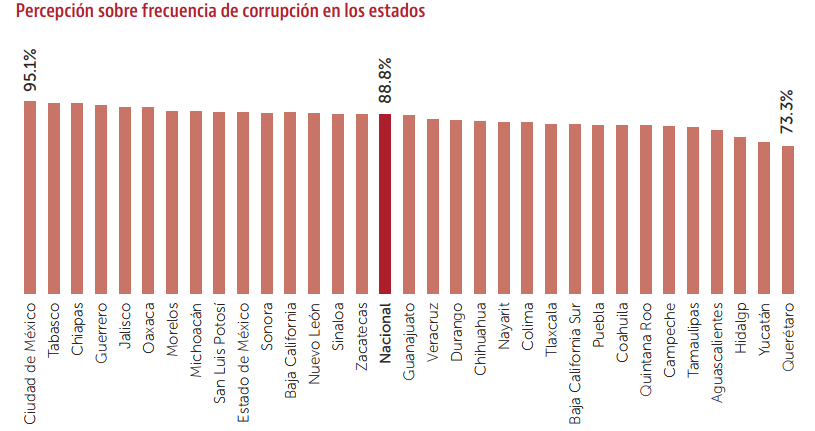 Fuente: ENCIG, INEGI, 2015. CIDE e IMCO, María Amparo Casar, México: Anatomía de la Corrupción Segunda Edición, pág. 27Nota: Los números indican el porcentaje de la población que considera que las prácticas de corrupción en su entidad son muy frecuentes o frecuentes.El período de levantamiento corresponde del 3 de noviembre al 15 de diciembre de 2015, la Encuesta Nacional de Calidad e Impacto Gubernamental (ENCIG) se efectúa con una periodicidad bienal, en dicho cuadro se reporta que la entidad con menos percepción de corrupción es Querétaro, el 73.3% de sus habitantes considera que las prácticas de corrupción son muy frecuentes o frecuentes. A nivel nacional, la percepción varía, y como podrá observarse la Ciudad de México es la entidad federativa con mayor percepción de corrupción, mientras que Quintana Roo se sitúa como la séptima entidad federativa con menos percepción de corrupción; a nivel regional Yucatán es la que presenta menor percepción de corrupción, seguidas de Campeche, Quintana Roo, Veracruz, Oaxaca, Guerrero, Chiapas y Tabasco.Las cifras reportadas en 2015 en comparación con las de 2013 reflejan que la frecuencia de corrupción aumentó a nivel nacional en tres puntos porcentuales.  Asimismo, en la Encuesta Nacional de Corrupción y Cultura de la Legalidad 2015 (ENCCL) realizado por la Universidad Autónoma de México (UAM), arrojó que seis de cada diez personas consideran que dentro de cinco años la corrupción en el país será mayor a como es actualmente.La percepción sobre el crecimiento de la corrupción es tal, que figura como una de las principales inquietudes de la población. La ENCIG 2015 la coloca en segundo lugar con 50.9% de las menciones, solo después de la inseguridad y antes del desempleo y la pobreza, mientras que en el 2013 ocupaba un tercer lugar con 48% de las menciones y el desempleo ocupaba el tercer lugar.  De forma similar, la Gran Encuesta 2016 de consulta Mitofsky la ubica en cuarto lugar, después de la inseguridad, la crisis y el desempleo y al igual que INEGI, por arriba de la pobreza, con lo que alcanza su mayor nivel en 11 años de medición de percepciones. Con relación a la Participación Cívica y Política 2014 a nivel federal, Quintana Roo se sitúa, en el lugar 11° con una participación de 8.95 personas por cada 100 habitantes mayores de 18 años, obteniendo la máxima puntuación el Estado de Colima con una participación de 12.97 personas, quienes participan en un partido político, organización no gubernamental (ONG) o hacen voluntariado en asociaciones filantrópicas. A nivel regional Quintana Roo podemos observar que el primer lugar corresponde a Guerrero, quedando el estado de Quintana Roo en la sexta posición, según datos obtenidos de INEGI Módulo de Bienestar Autorreportado, 2014.                                  Cuadro 13.- Participación Ciudadana                                 Fuente: INEGI. Módulo de Bienestar Autorresportado 2014TEMA: IMPARTICIÓN DE JUSTICIA ADMINISTRATIVADerivado de lo antes expuesto, el Programa Institucional del Tribunal de Justicia Administrativa del Estado de Quintana Roo contribuye al fortalecimiento del Programa 6 Gobernabilidad, tal como se encuentra establecido en sus objetivos, los cuales están alineados a los objetivos nacionales y estatales de conformidad al Plan Nacional de Desarrollo, Programa Sectorial Federal y al Plan Estatal de Desarrollo 2016-2022 del Estado de Quintana Roo, la Agenda 2030 y Plan Estratégico 2018-2022.Alineación del Programa con el Plan Nacional de Desarrollo, Programa Sectorial Federal y el PED 2016-2022Cuadro 2. Alineación a los Objetivos Nacionales y EstatalesEs necesario considerar la alineación estructural de los objetivos estratégicos del Programa Institucional, con las líneas de acción del Plan Estatal de Desarrollo con la finalidad de agrupar los programas presupuestarios.Alineación Estructural PED-Programa Sectorial/Especial/InstitucionalCuadro 3. Alineación Estructural PED-Programa Sectorial/Especial/InstitucionalCuadro 4. Indicadores y Metas del Programa establecidos en el PED 2016-2022Con la finalidad de poder medir los resultados del Programa Institucional del Tribunal de Justicia Administrativa del Estado de Quintana Roo, a continuación, se presentan las unidades de medición de los Entregables, así como las metas de las líneas de acción.Cuadro 5. Entregable y meta de la línea de acción X.X del PEDMISIÓNVII. MISIÓNGarantizar a través de la Procuración de Justicia, la seguridad, atención y certeza jurídica con certidumbre a través de los servicios ofrecidos, en apego al respeto de los derechos humanos y al marco normativo que nos rige, en beneficio a la ciudadanía del Estado de Quintana Roo. VISIÓNVIII. VISIÓNConsolidar en materia de Procuración de Justicia y respeto a los Derechos humanos, al Estado de Quintana Roo como una entidad confiable, transparente y justa, integrada con sistemas modernos para lograr la erradicación de la impunidad y mejorar la confianza de la ciudadanía. POLÍTICASIX. POLÍTICASEl Programa Institucional del Tribunal de Justicia Administrativa se manejará bajo las siguientes políticas:Acceso efectivo a los órganos jurisdiccionales del Tribunal.Cultura de legalidad y respeto a los Derechos HumanosEquidad de GeneroDifusión de actividades del TribunalTransparenciaOperatividad Homogénea del Tribunal de Justicia AdministrativaServicios Profesional de CarreraCapacitación APARTADO ESTRATÉGICOX. APARTADO ESTRATÉGICOObjetivos, estrategias y líneas de acciónTEMA: IMPARTICIÓN DE JUSTICIA ADMINISTRATIVAObjetivoLa justicia administrativa como un elemento fundamental para garantizar el respeto a los derechos humanos frente a los actos del Estado que tiene encomendados para cumplir con los fines colectivos será enriquecida en la medida en que van transformándose las necesidades sociales y la dinámica del propio Estado para hacer frente a las prerrogativas de la colectividad.EstrategiaLa justicia administrativa llegara a la administración Pública Estatal y municipal, y los particulares, llevando a cabo los procesos jurisdiccionales atendiendo como máxime la honestidad, imparcialidad, excelencia y calidad en el servicio, respeto a los Derechos Humanos, transparencia, rendición de cuentas, justicia pronta, ética, juzgar con perspectiva de género y la capacitación.Líneas de AcciónConocer y resolver las controversias que se susciten entre la administración pública estatal y municipal y los particulares.Recepcionar las demandas, recursos, promociones, documentos o correspondencia oficial dirigida al Tribunal, respetando los principios de reserva y secrecía.Llevar acabo las diligencias de notificación y demás diligencias actuariales de Pleno y de las Salas del Tribunal.Elaborar el Normativo Interno y demás actos en los cuales el Tribunal se parte con la finalidad de generar la Excelencia en el actuar del Tribunal.Mantener actualizadas las jurisprudencias que, en materia administrativa, fiscal y de responsabilidades administrativas emita el Tribunal.Llevar un correcto registro, foliado, control, resguardo y conservación de los expedientes resueltos por el Tribunal.Proporcionar los servicios de defensoría gratuita a los particulares.Atender las actividades administrativas, técnicas, jurídicas y de staff. BASES PARA SU COORDINACIÓN Y CONCERTACIÓN XI. BASES PARA SU COORDINACIÓN Y CONCERTACIÓNPara poder llevar a cabo el objeto del Programa Institucional del Tribunal de Justicia Administrativa, es necesario contar con mecanismos de coordinación y concertación con las diferentes instancias, necesarios para garantizar el cumplimiento en tiempo y forma de las acciones encaminadas al desarrollo de este.Es indispensable trabajar en conjunto con las Dependencias, Entidades y Organismos de los diferentes sectores con la finalidad de brindar un mejor servicio a la sociedad. Las Instituciones que intervienen en los temas principales son las siguientes:Sistema Estatal Anticorrupción.Comisión Nacional de los Derechos Humanos y la del Estado de Quintana Roo, relacionada su participación con el respeto y trato digno en el tema de derechos humanos.Tribunal Superior de Justicia de Quintana Roo.Secretaria de Finanzas y Planeación del Gobierno del Estado, con relación a los programas presupuestarios y la Dirección Operativa del COPLADE, en relación a la formulación del programa Institucional.Procuraduría General de la Republica. Auditoria Superior del Estado.CONTROL, SEGUIMIENTO, EVALUACIÓN Y ACTUALIZACIÓNXII. CONTROL, SEGUIMIENTO, EVALUACIÓN Y ACTUALIZACIÓNSiendo el proceso de seguimiento y evaluación un componente esencial de la gestión basada en resultados, permitirá elaborar informes claros y exactos sobre los resultados obtenidos del Programa Institucional del Tribunal de Justicia Administrativa del Estado de Quintana Roo, convirtiéndose en una oportunidad para llevar a cabo un análisis crítico y lograr un aprendizaje interinstitucional, a fin de brindar información a los responsables de la toma las decisiones y evaluar los efectos.Parte esencial del Programa Institucional es el establecimiento de mecanismos para el seguimiento y desarrollo del objetivo y las líneas de acción en éste, así como la evaluación de su implementación mediante la complementación de una serie de indicadores, cuantitativos y cualitativos, que midan los resultados.Se propone que el seguimiento o monitoreo ha de efectuarse de forma continua a lo largo de la aplicación del Programa, mediante informes trimestrales, lo que nos va a permitir "controlar" y "medir" en tiempo real la evolución y el desarrollo de las estrategias; pudiendo corregir y subsanar posibles carencias en su implementación.Indicadores y Metas del ProgramaLas metas comunican el nivel de desempeño esperado sobre el objetivo planteado, permiten establecer límites o niveles máximos de logro y enfocar las acciones hacia resultados. De ello deriva la importancia de que los programas no sólo establezcan indicadores, sino que con ellos se incluyan metas y se dé seguimiento a su desempeño. Cuadro 6. Indicadores y Metas del ProgramaMECANISMOS DE FINANCIAMIENTO XIII. MECANISMOS DE FINANCIAMIENTO Para poder dar cumplimiento a las metas establecidas del Programa Institucional del Tribunal de Justicia Administrativa del Estado de quintana Roo, se toma en consideración que de forma anual, el Congreso del Estado autorizara al Tribunal de Justicia Administrativa, un Presupuesto para el Ejercicio en cuestión, sin embargo la designación de la Fuente de Financiamiento estará sujeta a la autorización de la Secretaria de Finanzas y Planeación, toda vez que los recursos pueden ser de origen Estatal o Federal.ANEXOSAnexo 1. Fichas de Indicadores del PED A continuación, se presentan las fichas técnicas de cada indicador del Plan Estatal de Desarrollo correspondiente a atender a través del presente programa. Anexo 2. Fichas de Indicadores del ProgramaA continuación, se presentan las fichas técnicas de los indicadores propuestos para dar seguimiento a los objetivos y estrategias establecidos en el presente programa. Fuente: Tribunal de Justicia Administrativa del Estado de Quintana RooFuente: Tribunal de Justicia Administrativa del Estado de Quintana RooAnexo 3. Matriz de Indicadores para Resultados“El anexo aquí presentado es perfectible, y se encuentra susceptible de modificaciones programáticas toda vez que así se le indique por observaciones de auditorías, evaluaciones al desempeño y revisiones de la Secretaria de Finanzas y Planeación antes y durante el ejercicio fiscal del que se trate, así como también, cuando las condiciones del ente público responsable de dicha información programática requiera hacer modificaciones acorde a sus necesidades institucionales, atendiendo lo establecido en los Lineamientos para la Creación, Modificación, y Cancelación de Programas Presupuestarios y para la Modificación de Metas del Gobierno del Estado de Quintana Roo”“El anexo aquí presentado es perfectible, y se encuentra susceptible de modificaciones programáticas toda vez que así se le indique por observaciones de auditorías, evaluaciones al desempeño y revisiones de la Secretaria de Finanzas y Planeación antes y durante el ejercicio fiscal del que se trate, así como también, cuando las condiciones del ente público responsable de dicha información programática requiera hacer modificaciones acorde a sus necesidades institucionales, atendiendo lo establecido en los Lineamientos para la Creación, Modificación, y Cancelación de Programas Presupuestarios y para la Modificación de Metas del Gobierno del Estado de Quintana Roo”ProblemasCausas ProbablesCorrupción.Abuso de poder.Soborno.ExtorsiónImpunidad o falta de legislación anticorrupción adecuada.Desigualdad en el estrato social.Mal funcionamiento de las instituciones públicas.Falta de valores éticos.Demora en la impartición de justicia en materia administrativa en las controversias que se suscitan entre la administración pública estatal, municipal y los particulares.Que un acto administrativo no reúna los elementos y requisitos establecidos en el artículo 4 del Código de Justicia Administrativa del Estado de Quintana Roo.Aumento en la cantidad de responsabilidades administrativas de los servidores públicos y particulares vinculados con faltas graves.Estas son algunas de las conductas que constituyen faltas administrativas graves de los servidores públicos:servidor público que exija, acepte, obtenga o pretenda obtener, por sí o a través de terceros, con motivo de sus funciones, cualquier beneficio no comprendido en su remuneración como servidor público.Cometerá peculado el servidor público que autorice, solicite o realice actos para el uso o apropiación para sí o para las personas.Será responsable de desvío de recursos públicos el servidor público que autorice, solicite o realice actos para la asignación o desvío de recursos públicos.Incurrirá en abuso de funciones el servidor público que ejerza atribuciones que no tenga conferidas o se valga de las que tenga, para realizar o inducir actos u omisiones arbitrarios, para generar un beneficio para sí o para las personas, o para causar perjuicio a alguna persona o al servicio público.Estas son algunos actos de particulares que se consideran vinculados a faltas administrativas graves:Incurrirá en soborno el particular que prometa, ofrezca o entregue cualquier beneficio indebido a que se refiere el artículo 52 de la LRAEQ a uno o varios servidores públicos, directamente o a través de terceros, a cambio de que dichos servidores públicos realicen o se abstengan de realizar un acto relacionado con sus funciones o con las de otro servidor público, o bien, abusen de su influencia real o supuesta, con el propósito de obtener o mantener, para sí mismo o para un tercero, un beneficio o ventaja, con independencia de la aceptación o recepción del beneficio o del resultado obtenido.Participación ilícita en procedimientos administrativos el particular que realice actos u omisiones para participar en los mismos, sean estatales o municipales, no obstante que por disposición de Ley o resolución de autoridad competente se encuentren impedido o inhabilitado para ello.Incurrirá en participación ilícita en procedimientos administrativos el particular que realice actos u omisiones para participar en los mismos, sean estatales o municipales, no obstante que por disposición de Ley o resolución de autoridad competente se encuentren impedido o inhabilitado para ello.Será responsable de utilización de información falsa el particular que presente documentación o información falsa o alterada, o simulen el cumplimiento de requisitos o reglas establecidos en los procedimientos administrativos, con el propósito de lograr una autorización, un beneficio, una ventaja o de perjudicar a persona alguna.Incurrirá en colusión el particular que ejecute con uno o más sujetos particulares, en materia de contrataciones públicas, acciones que impliquen o tengan por objeto o efecto obtener un beneficio o ventaja indebidos en las contrataciones públicas de carácter estatal o municipal.Cuadro Histórico IDD-MEXCuadro Histórico IDD-MEXCuadro Histórico IDD-MEXCuadro Histórico IDD-MEXCuadro Histórico IDD-MEXCuadro Histórico IDD-MEXCuadro Histórico IDD-MEX Año201020112012201320142015Media Nacional 5,8285,8045,5055,0375,0155,630Lugar Nacional Quintana Roo141622222926Lugar Regional Quintana Roo235675EstadoPersonas por cada 100 habitantes.Guerrero12.01Campeche11.15Chiapas10.77Tabasco9.60Yucatán9.33Quintana Roo8.95Oaxaca8.77Veracruz4.95Objetivos del Programa Sectorial, Institucional y EspecialObjetivos del Programa PED 2016-2022Objetivos del Programa Sectorial u Homólogo Federal 2019-2024Apartado del PND 2019-2024Objetivo de la Agenda 2030Objetivo General del Plan Estratégico 2018-2022La justicia administrativa constituye un elemento fundamental para garantizar el respeto a los derechos humanos frente a los actos del Estado que tiene encomendados para cumplir con los fines colectivos, por lo que resulta indispensable que sus instituciones, sistemas y procedimientos se vean enriquecidos en la medida en que van transformándose las necesidades sociales y la dinámica del propio Estado para hacer frente a las prerrogativas de la colectividad.Programa 6. Garantizar un gobierno confiable, humanista, cercano a sus gobernados, conciliador y abierto al diálogo y la negociación, que atienda las demandas sociales y garantice la gobernabilidad, las libertades, la paz y armonía social.1.-Establecer un gobierno abierto al diálogo, que brinda espacios y oportunidades para la participación ciudadana.2.-Actualizar e Integrar normas, valores y consensos para lograr una democracia representativa y funcional.3.-Fomentar la Cultura de la Protección Civil para prevenir y mitigar desastres.I. Política y Gobierno16.- Paz, Justicia e Instituciones Sólidas.3.Impulsar justicia para todosPrograma Estratégico del Plan Estatal 2016-2022Líneas de acción del Plan EstatalLíneas de acción del Programas Sectorial, Institucional o Especial.Objetivo del Tema del Programa de DesarrolloPROGRAMA 6: GOBERNABILIDADGarantizar el Estado de Derecho mediante el cumplimiento de las leyes y respetando el pacto social.26. Atender las actividades administrativas, técnicas, jurídicas y de staff.1.	Conocer y resolver las controversias que se susciten entre la administración pública estatal y municipal y los particulares.2.	Recepcionar las demandas, recursos, promociones, documentos o correspondencia oficial dirigida al Tribunal, respetando los principios de reserva y secrecía.3.	Llevar acabo las diligencias de notificación y demás diligencias actuariales de Pleno y de las Salas del Tribunal.4.	Elaborar el Normativo Interno y demás actos en los cuales el Tribunal se parte con la finalidad de generar la Excelencia en el actuar del Tribunal.5.	Mantener actualizadas las jurisprudencias que, en materia administrativa, fiscal y de responsabilidades administrativas emita el Tribunal.6.	Llevar un correcto registro, foliado, control, resguardo y conservación de los expedientes resueltos por el Tribunal.7.	Proporcionar los servicios de defensoría gratuita a los particulares.8.	Atender las actividades administrativas, técnicas, jurídicas y de staff.La justicia administrativa como un elemento fundamental para garantizar el respeto a los derechos humanos frente a los actos del Estado que tiene encomendados para cumplir con los fines colectivos será enriquecida en la medida en que van transformándose las necesidades sociales y la dinámica del propio Estado para hacer frente a las prerrogativas de la colectividad.Indicador PEDFuenteUnidad de MedidaLínea Base201720182019202020212022Índice de Participación DemocráticaINE PORCENTAJE39.9640.7250.00Posición (Proyectada)Posición (Proyectada)Posición (Proyectada)423.016519.38Programa PEDPrograma PED6. Gobernabilidad6. Gobernabilidad6. Gobernabilidad6. Gobernabilidad6. Gobernabilidad6. Gobernabilidad6. GobernabilidadLínea de acción:Línea de acción:Garantizar el Estado de Derecho mediante la resolución de controversias que se suscitan entre la administración pública estatal, municipal y los particulares.Garantizar el Estado de Derecho mediante la resolución de controversias que se suscitan entre la administración pública estatal, municipal y los particulares.Garantizar el Estado de Derecho mediante la resolución de controversias que se suscitan entre la administración pública estatal, municipal y los particulares.Garantizar el Estado de Derecho mediante la resolución de controversias que se suscitan entre la administración pública estatal, municipal y los particulares.Garantizar el Estado de Derecho mediante la resolución de controversias que se suscitan entre la administración pública estatal, municipal y los particulares.Garantizar el Estado de Derecho mediante la resolución de controversias que se suscitan entre la administración pública estatal, municipal y los particulares.Garantizar el Estado de Derecho mediante la resolución de controversias que se suscitan entre la administración pública estatal, municipal y los particulares.Plan Estratégico, Objetivo especificoPlan Estratégico, Objetivo especifico3.1	Combatir a la impunidad y la corrupción3.1	Combatir a la impunidad y la corrupción3.1	Combatir a la impunidad y la corrupción3.1	Combatir a la impunidad y la corrupción3.1	Combatir a la impunidad y la corrupción3.1	Combatir a la impunidad y la corrupción3.1	Combatir a la impunidad y la corrupciónEntregable:Entregable:Asuntos resueltos de controversias que se suscitan entre la administración pública estatal, municipal y los particulares.Asuntos resueltos de controversias que se suscitan entre la administración pública estatal, municipal y los particulares.Asuntos resueltos de controversias que se suscitan entre la administración pública estatal, municipal y los particulares.Unidad de Medida:Unidad de Medida:Resoluciones emitidasResoluciones emitidasDescripción:Descripción:Corresponde al porcentaje de asuntos resueltos respecto de los radicadosCorresponde al porcentaje de asuntos resueltos respecto de los radicadosCorresponde al porcentaje de asuntos resueltos respecto de los radicadosCorresponde al porcentaje de asuntos resueltos respecto de los radicadosCorresponde al porcentaje de asuntos resueltos respecto de los radicadosCorresponde al porcentaje de asuntos resueltos respecto de los radicadosCorresponde al porcentaje de asuntos resueltos respecto de los radicadosMedio de verificación:Medio de verificación:Medio de verificación:Libro de Gobierno de la Secretaria General de AcuerdosLibro de Gobierno de la Secretaria General de AcuerdosLibro de Gobierno de la Secretaria General de AcuerdosLibro de Gobierno de la Secretaria General de AcuerdosLibro de Gobierno de la Secretaria General de AcuerdosLibro de Gobierno de la Secretaria General de AcuerdosLínea base:Línea base:Línea base:254254Año de línea base:Año de línea base:20202020Contribución Directa al Objetivo de la Agenda 2030Contribución Directa al Objetivo de la Agenda 2030Contribución Directa al Objetivo de la Agenda 203016.- Paz, Justicia e Instituciones Sólidas.16.- Paz, Justicia e Instituciones Sólidas.16.- Paz, Justicia e Instituciones Sólidas.16.- Paz, Justicia e Instituciones Sólidas.16.- Paz, Justicia e Instituciones Sólidas.16.- Paz, Justicia e Instituciones Sólidas.Contribución Directa a la Meta de la Agenda 2030Contribución Directa a la Meta de la Agenda 2030Contribución Directa a la Meta de la Agenda 203016.3 promover el estado de derecho en los planos nacional e internacional y garantizar el acceso a la Justicia para todos16.3 promover el estado de derecho en los planos nacional e internacional y garantizar el acceso a la Justicia para todos16.3 promover el estado de derecho en los planos nacional e internacional y garantizar el acceso a la Justicia para todos16.3 promover el estado de derecho en los planos nacional e internacional y garantizar el acceso a la Justicia para todos16.3 promover el estado de derecho en los planos nacional e internacional y garantizar el acceso a la Justicia para todos16.3 promover el estado de derecho en los planos nacional e internacional y garantizar el acceso a la Justicia para todosTema / Proyecto Prioritario de Quintana RooTema / Proyecto Prioritario de Quintana RooTema / Proyecto Prioritario de Quintana Roo5.     Combate a la Corrupción.5.     Combate a la Corrupción.5.     Combate a la Corrupción.5.     Combate a la Corrupción.5.     Combate a la Corrupción.5.     Combate a la Corrupción.Subtema Prioritario de Quintana RooSubtema Prioritario de Quintana RooSubtema Prioritario de Quintana RooNO APLICANO APLICANO APLICANO APLICANO APLICANO APLICAMetaMetaMetaMetaMetaMetaMetaMetaMeta201720182018201820192020202120212022254304304364Objetivo/ EstrategiaIndicadorFuenteUnidad de MedidaLínea Base201720182019202020212022La justicia administrativa como un elemento fundamental para garantizar el respeto a los derechos humanos frente a los actos del Estado que tiene encomendados para cumplir con los fines colectivos, será enriquecida en la medida en que van transformándose las necesidades sociales y la dinámica del propio Estado para hacer frente a las prerrogativas de la colectividad.Porcentaje de procesos jurisdiccionales resueltos respecto de los radicadosTribunal de justicia administrativa del estado de quintana RooPorcentaje13.3313.3326.6639.99La justicia administrativa llegara a la administración Pública Estatal y municipal, y los particulares, llevando acabo los procesos jurisdiccionales atendiendo como máxime la honestidad, imparcialidad, excelencia y calidad en el servicio, respeto a los Derechos Humanos, transparencia, rendición de cuentas, justicia pronta, ética, juzgar con perspectiva de género y la capacitación.Porcentaje de resoluciones respecto de los asuntos radicadosTribunal de justicia administrativa del estado de quintana RooPorcentaje333.33333.33366.66403.32ElementoCaracterísticasIndicador:Índice de Participación DemocráticaObjetivo:Garantizar un gobierno confiable, humanista, cercano a sus gobernados, conciliador y abierto al diálogo y la negociación, que atienda las demandas sociales y garantice la gobernabilidad, las libertades, la paz y armonía social.Descripción:Está conformado por 4 dimensiones: I. Democracia de los Ciudadanos- Índice de respeto de derechos y libertades.II. Calidad Institucional y eficiencia política- Democracia de las instituciones.III. Capacidad para generar políticas que aseguren bienestar- Democracia socialIV. Capacidad para generar políticas que aseguren eficiencia económica- Dimensión democracia económica.Método de cálculo:Cada dimensión está compuesta por varios indicadores, a los cuales se les asigna un puntaje y en conjunto contribuyen al puntaje del IDD-MEX.Periodicidad:ANUALFuente:Tribunal de Justicia Administrativa del Estado de Quintana RooDimensión:EFICACIAReferencias adicionales:N/AElementoCaracterísticasIndicador:Porcentaje de procesos jurisdiccionales resueltos respecto de los radicadosObjetivo:La justicia administrativa como un elemento fundamental para garantizar el respeto a los derechos humanos frente a los actos del Estado que tiene encomendados para cumplir con los fines colectivos será enriquecida en la medida en que van transformándose las necesidades sociales y la dinámica del propio Estado para hacer frente a las prerrogativas de la colectividad.Descripción:Corresponde al porcentaje de procesos jurisdiccionales resueltos respecto de los radicadosMétodo de cálculo:(Número de asuntos resueltos/ asuntos radicados) *100Periodicidad:TrimestralFuente:Tribunal de justicia administrativa del estado de quintana rooDimensión:EficaciaReferencias adicionales:N/AElementoCaracterísticasIndicador:Porcentaje de resoluciones respecto de los asuntos radicadosEstrategiaLa justicia administrativa llegara a la administración Pública Estatal y municipal, y los particulares, llevando a cabo los procesos jurisdiccionales atendiendo como máxime la honestidad, imparcialidad, excelencia y calidad en el servicio, respeto a los Derechos Humanos, transparencia, rendición de cuentas, justicia pronta, ética, juzgar con perspectiva de género y la capacitación.Descripción:Corresponde al porcentaje de resoluciones respecto de los asuntos radicadosMétodo de cálculo:(Resoluciones emitidas/asuntos radicados) *100Periodicidad:TrimestralFuente:Tribunal de Justicia Administrativa del Estado de Quintana RooDimensión:EficaciaReferencias adicionales:N/AFormato 4 x 4E020 - IMPARTICIÓN DE JUSTICIA ADMINISTRATIVAFormato 4 x 4E020 - IMPARTICIÓN DE JUSTICIA ADMINISTRATIVAFormato 4 x 4E020 - IMPARTICIÓN DE JUSTICIA ADMINISTRATIVAFormato 4 x 4E020 - IMPARTICIÓN DE JUSTICIA ADMINISTRATIVAFormato 4 x 4E020 - IMPARTICIÓN DE JUSTICIA ADMINISTRATIVANivelResumen NarrativoIndicadorMedio de verificaciónSupuestoFinF - Contribuir a establecer una administración pública ordenada, controlada y transparente en la obtención de resultados y materialización de sus metas, que garantice la efectiva rendición de cuentas y el combate frontal a la corrupción mediante el estricto apego a la legalidad.PED6I1 - Índice de Desarrollo Democrático de MéxicoÍndice de Desarrollo Democrático de México (IDD-MEX), Estudio anual realizado Fundación Konrad Adenauer Stiftung, Polilat, Instituto Nacional Electoral, Centro de Estudios Políticos y Sociales, Confederación USEM (asociación de empresarios y líderes sociales), Colegio de México, A.C., https://idd-mex.org/estudios-y-datos/La Secretaría de Hacienda y Crédito Público continúa haciendo las evaluaciones en las entidades federativasPropósitoP - Garantizar el Estado de Derecho mediante la resolución de controversias que se suscitan entre la administración pública estatal, municipal y los particulares; así como las faltas administrativas graves.2801IO1 - Porcentaje de procesos jurisdiccionales resueltos respecto de los radicadosLibro de Gobierno de la Secretaria General de Acuerdos y Salas UnitariasLos asuntos recibidos cumplen con los requisitos para ser resueltos como lo establece el Código de Justicia Administrativa del Estado de Quintana RooComponenteC01 - Procesos jurisdiccionales atendidosC01 - porcentaje de procesos jurisdiccionales resueltos respecto de los radicadosLibro de gobierno de la Secretaria General de Acuerdos y Salas Unitarias del TJAQROOLos asuntos recibidos no relacionados a faltas administrativas graves cumplen con los requisitos para ser resueltos como lo establece el Código de Justicia Administrativa del Estado de Quintana RooActividadC01.A01 - admisión de los medios de impugnaciónC01ACT1 - Porcentaje de asuntos admitidos respecto de los radicadosLibro de gobierno de la Secretaria General de Acuerdos y Salas Unitarias del TJAQROOEl TJAQROO admite medios de impugnación de los que fueron radicadosActividadC01.A02 - Emisión de resoluciones de las distintas etapas procesalesC01ACT2 - Porcentaje de resoluciones respecto de los asuntos radicadosLibro de gobierno de la Secretaria General de Acuerdos y Salas Unitarias del TJAQROOSe emiten las resoluciones jurisdiccionales al que hace referencia el artículo 72 del Código de Procedimientos Civiles del Estado.ActividadC01.A03 - Realización de notificaciones de los distintos procesos jurisdiccionales.C01ACT3 - Porcentaje de notificaciones realizadas respecto de los asuntos radicadosLibro de gobierno de la Secretaria General de Acuerdos y Salas Unitarias del TJAQROOExisten procesos jurisdiccionales que notificarComponenteC02 - Procesos jurisdiccionales atendidos por faltas administrativas gravesC02 - Procesos jurisdiccionales atendidos por faltas administrativas gravesLibro de gobierno de la Secretaria General de Acuerdos y Salas Unitarias del TJAQROOLos asuntos recibidos relacionados con faltas administrativas graves cumplen con los requisitos para ser resueltos como lo establece el Código de Justicia Administrativa del Estado de Quintana RooActividadC02.A01 - Admisión de los medios de impugnación por faltas administrativas gravesC020A1 - Porcentaje de asuntos admitidos respecto de los radicados por faltas administrativas gravesLibro de gobierno de la Secretaria General de Acuerdos y Salas Unitarias del TJAQROOEl TJAQROO radica medios de impugnación para ser admitidosActividadC02.A02 - Emisión de resoluciones de las distintas etapas procesales por faltas administrativas gravesC02ACT2 - Porcentaje de resoluciones respecto de los asuntos admitidos por faltas administrativas gravesLibro de gobierno de la Secretaria General de Acuerdos y Salas Unitarias del TJAQROOSe emiten las resoluciones jurisdiccionales al que hace referencia el artículo 72 del Código de Procedimientos Civiles del Estado.ActividadC02.A03 - Realización de notificaciones de los distintos procesos jurisdiccionales por faltas administrativas gravesC02ACT3 - Porcentaje de notificaciones realizadas respecto de los asuntos radicados por faltas administrativas gravesLibro de gobierno de la Secretaria General de Acuerdos y Salas Unitarias del TJAQROOExisten procesos jurisdiccionales que notificarFormato 4 x 4M001 - Gestión y Apoyo InstitucionalFormato 4 x 4M001 - Gestión y Apoyo InstitucionalFormato 4 x 4M001 - Gestión y Apoyo InstitucionalFormato 4 x 4M001 - Gestión y Apoyo InstitucionalFormato 4 x 4M001 - Gestión y Apoyo InstitucionalNivelResumen NarrativoIndicadorMedio de verificaciónSupuestoFinF - Contribuir a consolidar la Gestión para Resultados como un modelo de cultura organizacional, directiva y de gestión que permita la creación de valor público en la administración pública estatal., mediante acciones de facilitación para el cumplimiento de metas sustantivasPED19I1 - Índice General de Avance en PbR SEDSecretaria de Hacienda y Crédito Público.La Secretaría de Hacienda y Crédito Público continúa haciendo las evaluaciones en las entidades federativasPropósitoP - La Administración Pública Estatal mejora la calidad del gasto público y promueve una adecuada rendición de cuentas09O1IO2 - Porcentaje de cumplimiento programático de metas sustantivas del Gobierno del EstadoSEFIPLANLas Dependencias, Órganos Administrativos Desconcentrados, Entidades Paraestatales y Organismos Autónomos cumplen con las metas sustantivasComponenteC01 - Actividades de facilitación (apoyo) desarrolladas para el cumplimiento de metas de las áreas sustantivasM01C01 - Porcentaje de cumplimiento programático de metas sustantivas de la instituciónInforme Anual de Actividades del TJAQROOLas áreas sustantivas programan metas realistas de lograrseActividadC01.A01 - Asistencia a las áreas sustantivas en funciones administrativas, jurídicas, de planeación, relaciones públicas u otras funciones de staffM01C01A1 - Porcentaje del Presupuesto Ejercido destinado a las áreas staffAvances de Gestión Financiera reportada a la ASEQROOLas áreas sustantivas solicitan con oportunidad funciones administrativas, jurídicas, de planeación, relaciones públicas u otras funciones de staff